รายละเอียดปกหน้าด้านนอกประกอบด้วยตรามหาวิทยาลัย ชื่อหลักสูตร สาขาวิชา ชื่อส่วนงาน โดยหลักสูตรมี 2 สถานะ ได้แก่ หลักสูตรใหม่ หรือหลักสูตรปรับปรุง ดังนี้ปแบบปก (เสนอสภาวิชาการ  สภามหาวิทยาลัย)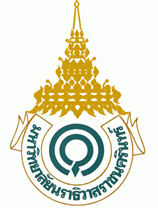 TH  SarabunPsk  24  สารบัญการเขียนรายละเอียดของหลักสูตรรายละเอียดของหลักสูตรหลักสูตร...........................................สาขาวิชา...........................................หลักสูตรใหม่/ปรับปรุง  พ.ศ..................ชื่อสถาบันอุดมศึกษา :    มหาวิทยาลัยนราธิวาสราชนครินทร์คณะ/วิทยาลัย/สถาบัน : .....................................................................................................................หมวดที่ 1 ข้อมูลทั่วไป     1.  รหัสและชื่อหลักสูตร     ภาษาไทย	      :  หลักสูตร..............................................สาขาวิชา............................................     ภาษาอังกฤษ     :  Bachelor/Master/Doctor  of……………….………Program  in…………….....2.  ชื่อปริญญาและสาขาวิชา     ภาษาไทย	ชื่อเต็ม  :  ……………………………………….......(................................)	ชื่อย่อ  :  ………………………………………….…..(................................)     ภาษาอังกฤษ      ชื่อเต็ม :  ……………………………………………...(................................)	ชื่อย่อ  :  ……………………………………………...(................................)3.  วิชาเอก (ถ้ามี) ………………………………………………………………………………………...................................4.  จำนวนหน่วยกิตที่เรียนตลอดหลักสูตร      จำนวนหน่วยกิตรวมตลอดหลักสูตร ไม่น้อยกว่า  .............  หน่วยกิต	(คำแนะนำ หลักสูตรปริญญาตรี 4 ปี) ให้มีจำนวนหน่วยกิตรวมไม่น้อยกว่า 120 หน่วยกิตหลักสูตรปริญญาตรี (๕ ปี) ให้มีจำนวนหน่วยกิตรวมไม่น้อยกว่า 150 หน่วยกิต หลักสูตรปริญญาตรี (ไม่น้อยกว่า ๖ ปี) ให้มีจำนวนหน่วยกิตรวมไม่น้อยกว่า 180 หน่วยกิต หลักสูตรปริญญาตรี (ต่อเนื่อง) ให้มีจำนวนหน่วยกิตรวมไม่น้อยกว่า 72 หน่วยกิต)5.  รูปแบบของหลักสูตร	     	5.1  รูปแบบ (ให้เลือกระบุรูปแบบ ดังนี้) หลักสูตรปริญญาตรี (ต่อเนื่อง)  หลักสูตรปริญญาตรี 4 ปี   หลักสูตรปริญญาตรี 5 ปี  หลักสูตรปริญญาตรี 6 ปี	5.2 ประเภทของหลักสูตร (ให้เลือกระบุประเภทของหลักสูตร ดังนี้ )หลักสูตรปริญญาตรีทางวิชาการ		 ปริญญาตรีทางวิชาการ		 ปริญญาตรีแบบก้าวหน้าทางวิชาการ            	หลักสูตรปริญญาตรีทางวิชาชีพ		 ปริญญาตรีทางวิชาชีพ		 ปริญญาตรีแบบก้าวหน้าทางวิชาชีพ           	หลักสูตรปริญญาตรีปฏิบัติการ		 ปริญญาตรีปฏิบัติการ		 ปริญญาตรีแบบก้าวหน้าปฏิบัติการ คำแนะนำ หลักสูตรปริญญาตรีแบ่งออกเป็น 2 กลุ่ม ดังนี้ 1. หลักสูตรปริญญาตรีทางวิชาการ แบ่งเป็น 2แบบ 1.1.1 หลักสูตรปริญญาตรีทางวิชาการ ที่มุ่งผลิตบัณฑิตให้มีความรอบรู้ทั้ง ภาคทฤษฎี และภาคปฏิบัติ เน้นความรู้และทักษะด้านวิชาการ สามารถนําความรู้ไปประยุกต์ใช้ใน สถานการณ์จริงได้อย่างสร้างสรรค์ 1.1.2 หลักสูตรปริญญาตรีแบบก้าวหน้าทางวิชาการ ซึ่งเป็นหลักสูตรปริญญาตรี สําหรับผู้เรียนที่มีความสามารถพิเศษ มุ่งเน้นผลิตบัณฑิตที่มีความรู้ ความสามารถระดับสูง โดยใช้ หลักสูตรปกติที่เปิดสอนอยู่แล้ว ให้รองรับศักยภาพของผู้เรียน โดยกําหนดให้ผู้เรียนได้ศึกษา บางรายวิชาในระดับบัณฑิตศึกษาที่เปิดสอนอยู่แล้ว และสนับสนุนให้ผู้เรียนได้ทำวิจัยที่ลุ่มลึกทางวิชาการ2. หลักสูตรปริญญาตรีทางวิชาชีพหรือปฏิบัติการ แบ่งเป็น 2 แบบ ได้แก่ 2.2.1 หลักสูตรปริญญาตรีทางวิชาชีพหรือปฏิบัติการ ที่มุ่งผลิตบัณฑิตให้มีความรอบรู้ ทั้งภาคทฤษฎีและภาคปฏิบัติ เน้นความรู้ สมรรถนะและทักษะด้านวิชาชีพตามข้อกําหนดของมาตรฐานวิชาชีพ หรือมีสมรรถนะและทักษะด้านการปฏิบัติเชิงเทคนิคในศาสตร์สาขาวิชานั้น ๆ โดยผ่านการฝึกงาน ในสถานประกอบการ หรือสหกิจศึกษา หลักสูตรแบบนี้เท่านั้นที่จัดหลักสูตรปริญญาตรี (ต่อเนื่อง) ได้ เพราะมุ่ง ผลิตบัณฑิตที่มีทักษะการปฏิบัติการอยู่แล้วให้มีความรู้ด้านวิชาการมากยิ่งขึ้น รวมทั้งได้รับการฝึกปฏิบัติขั้นสูงเพิ่มเติม หลักสูตรปริญญาตรี (ต่อเนื่อง) ถือเป็นส่วนหนึ่งของหลักสูตรปริญญาตรี และจะต้องสะท้อนปรัชญาและเนื้อหาสาระของหลักสูตรปริญญาตรีนั้น ๆ โดยครบถ้วน และให้ระบุคําว่า “ต่อเนื่อง” ในวงเล็บต่อท้ายชื่อหลักสูตร 2.2.2 หลักสูตรปริญญาตรีแบบก้าวหน้าทางวิชาชีพหรือปฏิบัติการ ซึ่งเป็นหลักสูตร สําหรับผู้เรียนที่มีความสามารถพิเศษ มุ่งเน้นผลิตบัณฑิตที่มีความรู้ สมรรถนะทางวิชาชีพหรือปฏิบัติการขั้นสูง โดยใช้หลักสูตรปกติที่เปิดสอนอยู่แล้ว ให้รองรับศักยภาพของผู้เรียน โดยกําหนดให้ผู้เรียนได้ศึกษาบางรายวิชา ในระดับบัณฑิตศึกษาที่เปิดสอนอยู่แล้ว และทําวิจัยที่ลุ่มลึกหรือได้รับการฝึกปฏิบัติขั้นสูงในหน่วยงาน องค์กร หรือสถานประกอบการ หลักสูตรปริญญาตรีแบบก้าวหน้าทางวิชาการหรือทางวิชาชีพหรือปฏิบัติการต้องมีการเรียนรายวิชาระดับบัณฑิตศึกษาไม่น้อยกว่า 12 หน่วยกิต    	5.3  ภาษาที่ใช้ (ให้เลือกระบุภาษาดังนี้) ภาษาไทย   ภาษาต่างประเทศ (ระบุภาษาต่างประเทศที่ใช้.................................................) ภาษาไทยและภาษาต่างประเทศ (ระบุภาษาต่างประเทศที่ใช้...........................)	คำแนะนำ ระบุภาษาที่ใช้ในการจัดการเรียนสอนว่าเป็นภาษาไทยหรือภาษาต่างประเภท ภาษาใด      	5.4  การรับเข้าศึกษา (ให้เลือกระบุ)  นักศึกษาไทย   นักศึกษาไทยและนักศึกษาต่างชาติ   นักศึกษาต่างชาติ	คำแนะนำ ระบุการรับนักศึกษาในหลักสูตรว่ารับเฉพาะนักศึกษาไทยหรือต่างประเทศหรือรับทั้งสองกลุ่มเข้าศึกษา      	5.5  ความร่วมมือกับสถาบันอื่น (ให้เลือกระบุ)            	 เป็นหลักสูตรเฉพาะของมหาวิทยาลัยนราธิวาสราชนครินทร์            	 เป็นหลักสูตรร่วมกับสถาบันอื่น                     		ชื่อสถาบัน.................................................ประเทศ........................................     	 	รูปแบบของความร่วมมือ (ให้เลือกระบุ)            	 ร่วมมือกันโดยมหาวิทยาลัยนราธิวาสราชนครินทร์  เป็นผู้ให้ปริญญา            	 ร่วมมือกันโดยผู้ศึกษาได้รับปริญญาจาก 2 สถาบัน ระหว่างมหาวิทยาลัยนราธิวาสราชนครินทร์ และ (ระบุสถาบัน)............................................................คำแนะนำ ระบุว่าเป็นหลักสูตรเฉพาะของสถาบันที่จัดการเรียนการสอนโดยตรงหรือเป็นหลักสูตรความร่วมมือกับสถาบันการศึกษา/หน่วยงานอื่น ๆ โดยต้องระบุชื่อสถาบันการศึกษา/หน่วยงานที่ทำความร่วมมือด้วย สำหรับความร่วมมือกับสถาบันการศึกษา/หน่วยงานอื่น ๆ ในต่างประเทศต้องสอดคล้องต่อประกาศกระทรวงศึกษาธิการ เรื่อง แนวทางความตกลงร่วมมือทางวิชาการระหว่างสถาบันอุดมศึกษาไทยกับสถาบันอุดมศึกษาต่างประเทศ พ.ศ. ๒๕๕๐ (ให้แนบเอกสารบันทึกข้อตกลงความร่วมมือทางวิชาการระหว่างมหาวิทยาลัยนราธิวาสราชนครินทร์กับสถาบันต่างประเทศ)      	5.6 การให้ปริญญาแก่ผู้สำเร็จการศึกษา (ให้เลือกระบุ)            	 ให้ปริญญาเพียงสาขาวิชาเดียว            	 ให้ปริญญาสองสาขาวิชา/สาขาวิชา......................และสาขาวิชา...................................     	    กรณีหลักสูตรร่วมมือกับสถาบันอื่น                        	 ให้ปริญญาเพียงสาขาวิชาเดียว และเป็นปริญญาของมหาวิทยาลัยนราธิวาสราชนครินทร์ ให้ปริญญาเพียงสาขาวิชาเดียว และเป็นปริญญาร่วมระหว่างมหาวิทยาลัยนราธิวาสราชนครินทร์ กับ (ระบุสถาบัน)..............................................   	  	 ให้ปริญญาสองสาขาวิชา/สาขาวิชา..................................และสาขาวิชา...................คำแนะนำ ระบุว่าให้ปริญญาเพียงสาขาวิชาเดียวหรือให้ปริญญามากกว่า 1 สาขาวิชา (กรณีทวิปริญญา) หรือปริญญาอื่น ๆ ในช่วงกลางของหลักสูตร หรือเป็นปริญญาร่วมระหว่างมหาวิทยาลัยนราธิวาสราชนครินทร์ กับสถาบันอุดมศึกษาที่มีข้อตกลงความร่วมมือ6.  สถานภาพของหลักสูตรและการพิจารณาอนุมัติ/เห็นชอบหลักสูตร     	6.1 หลักสูตรใหม่ พ.ศ. ......................เริ่มใช้ภาคการศึกษา.........................ปีการศึกษา..................    	6.2 หลักสูตรปรับปรุง พ.ศ. ...............ปรับปรุงมาจากหลักสูตร......................สาขาวิชา..................หลักสูตรปรับปรุง พ.ศ. .................เริ่มใช้ภาคการศึกษา..............................ปีการศึกษา................................    	6.3 กรรมการสภาวิชาการมหาวิทยาลัยนราธิวาสราชนครินทร์ ให้ความเห็นชอบหลักสูตรในการประชุม ครั้งที่........../................เมื่อวันที่....................เดือน......................................พ.ศ. ...................     	6.4 กรรมการสภามหาวิทยาลัยนราธิวาสราชนครินทร์ อนุมัติหลักสูตรในการประชุมครั้งที่.........../...............เมื่อวันที่.................เดือน......................................................พ.ศ. ..............................    	6.5 สภาวิชาชีพ (ถ้ามี)  ให้การรับรอง  เมื่อวันที่...........เดือน............................พ.ศ. ......................คำแนะนำ ระบุว่าเป็นหลักสูตรใหม่หรือหลักสูตรปรับปรุง พ.ศ. ใด และเวลาที่เริ่มใช้หลักสูตรนี้ (ภาคการศึกษาและปีการศึกษา) พร้อมทั้งให้ระบุวันเดือนปีที่คณะกรรมการ สภาวิชาการ และสภามหาวิทยาลัยนราธิวาสราชนครินทร์ อนุมัติ/เห็นชอบหลักสูตร ในกรณีที่ได้รับการรับรองหลักสูตร โดยองค์กรวิชาชีพหรือองค์กรอื่นใดด้วย ให้ระบุองค์กรที่ให้การรับรอง และวันเดือนปีที่ได้รับการรับรองด้วย7.  ความพร้อมในการเผยแพร่หลักสูตรที่มีคุณภาพและมาตรฐาน    หลักสูตรมีความพร้อมในการเผยแพร่คุณภาพและมาตรฐานตามมาตรฐานคุณวุฒิระดับอุดมศึกษาแห่งชาติ พ.ศ. 2552 ในปีการศึกษา พ.ศ. .................คำแนะนำ ระบุปีการศึกษาที่คาดว่าจะได้รับการเผยแพร่ว่าเป็นหลักสูตรที่มีคุณภาพและ มาตรฐานตามกรอบมาตรฐานคุณวุฒิระดับอุดมศึกษาแห่งชาติ เกณฑ์การเผยแพร่หลักสูตร ผลการประเมินคุณภาพภายในตามตัวบ่งชี้ที่กำหนดไว้ใน รายละเอียดของหลักสูตรซึ่งสอดคล้องต่อการประกันคุณภาพภายใน จะต้องมีคะแนนเฉลี่ยระดับดีขึ้นไป ต่อเนื่องกัน 2 ปี นับตั้งแต่เปิดสอนหลักสูตรที่ได้พัฒนาตามกรอบมาตรฐานคุณวุฒิระดับอุดมศึกษาแห่งชาติ เว้นแต่หลักสูตรใดที่มาตรฐานคุณวุฒิสาขา/สาขาวิชาได้กำหนดตัวบ่งชี้และ/หรือเกณฑ์การประเมินเพิ่มเติม ผลการประเมินคุณภาพจะต้องเป็นไปตามหลักเกณฑ์ที่มาตรฐานคุณวุฒิสาขา/ สาขาวิชานั้น ๆ กำหนด จึงจะได้รับการเผยแพร่กรณีหลักสูตรใดมีครึ่งระยะเวลาของหลักสูตร 1 ปี หรือน้อยกว่าให้พิจารณาผลการประเมินคุณภาพภายในของปีแรกที่เปิดสอนด้วยหลักเกณฑ์เดียวกัน8.  อาชีพที่สามารถประกอบได้หลังสำเร็จการศึกษา (ระบุที่ตรงกับสาขาวิชาหรือมีความสัมพันธ์กับ    สาขาวิชา)    8.1  ..........................................................................................................................................................    8.2 ............................................................................................................................................................      8.3 ............................................................................................................................................................    8.4 ............................................................................................................................................................9. ชื่อ นามสกุล  ตำแหน่ง  และคุณวุฒิการศึกษาของอาจารย์ผู้รับผิดชอบหลักสูตรคำแนะนำ หลักสูตรปริญญาตรีทางวิชาการ อาจารย์ผู้รับผิดชอบหลักสูตร มีคุณวุฒิและคุณสมบัติเช่นเดียวกับอาจารย์ ประจำหลักสูตร คือ มีคุณวุฒิขั้นต่ำปริญญาโทหรือเทียบเท่า หรือมีตำแหน่งผู้ช่วยศาสตราจารย์และ ต้องมีผลงานทางวิชาการที่ไม่ใช่ส่วนหนึ่งของการศึกษาเพื่อรับปริญญา และเป็นผลงานทางวิชาการที่ได้รับการเผยแพร่ตามหลักเกณฑ์ที่กำหนดในการพิจารณาแต่งตั้งให้บุคคลดำรงตำแหน่งทางวิชาการอย่างน้อย 1 รายการ ในรอบ 5 ปีย้อนหลัง จำนวนอย่างน้อย 5 คน กรณีที่หลักสูตรจัดให้มีวิชาเอกมากกว่า 1 วิชาเอก ให้จัดอาจารย์ผู้รับผิดชอบหลักสูตรที่มีคุณวุฒิและคุณสมบัติตรงหรือสัมพันธ์กับ สาขาวิชาที่เปิดสอนไม่น้อยกว่าวิชาเอกละ 3 คน กรณีที่มีความจำเป็นอย่างยิ่งสำหรับสาขาวิชาที่ไม่สามารถสรรหาอาจารย์ผู้รับผิดชอบ หลักสูตรครบตามจำนวน ทางสถาบันอุดมศึกษาต้องเสนอจำนวนและคุณวุฒิของอาจารย์ผู้รับผิดชอบ หลักสูตรที่มีนั้นให้สำนักปลัดกระทรวงการอุดมศึกษา วิทยาศาสตร์ วิจัยและนวัตกรรม พิจารณาเป็นรายกรณีหลักสูตรปริญญาตรีทางวิชาชีพหรือปฏิบัติการ และหลักสูตรปริญญาตรี(ต่อเนื่อง)อาจารย์ผู้รับผิดชอบหลักสูตร มีคุณวุฒิและคุณสมบัติเช่นเดียวกับอาจารย์ประจำหลักสูตรคือมีคุณวุฒิขั้นต่ำปริญญาโทหรือเทียบเท่าหรือมีตำแหน่งผู้ช่วยศาสตราจารย์ และต้องมีผลงานทางวิชาการที่ไม่ใช่ส่วนหนึ่งของการศึกษาเพื่อรับปริญญา และเป็นผลงานทางวิชาการที่ได้รับการเผยแพร่ตามหลักเกณฑ์ที่กำหนดในการพิจารณาแต่งตั้งให้บุคคลดำรงตำแหน่งทางวิชาการอย่างน้อย 1 รายการในรอบ 5 ปีย้อนหลัง จำนวนอย่างน้อย 5 คน ในกรณีของหลักสูตรปริญญาตรีทางวิชาชีพ หรือปฏิบัติการที่เน้นทักษะด้านการปฏิบัติเชิงเทคนิคในศาสตร์สาขาวิชานั้น อาจารย์ผู้รับผิดชอบหลักสูตรอย่างน้อย 2 ใน 5 คน ต้องมีประสบการณ์ในด้านปฏิบัติการ โดยอาจเป็นอาจารย์ประจำของมหาวิทยาลัยนราธิวาสราชนครินทร์ หรือเป็นบุคลากรของหน่วยงานที่ไม่ใช่สถาบันอุดมศึกษาซึ่งมีข้อตกลงในการผลิตบัณฑิตของหลักสูตรนั้นร่วมกันแต่ทั้งนี้ต้องไม่เกิน 2 คน กรณีร่วมผลิตหลักสูตรกับหน่วยงานอื่นที่ไม่ใช่สถาบันอุดมศึกษาหากจำเป็น บุคลากรที่มาจากหน่วยงานนั้นอาจได้รับการยกเว้นคุณวุฒิปริญญาโทและผลงานทางวิชาการแต่ต้องมีคุณวุฒิขั้นต่ำ ปริญญาตรีหรือเทียบเท่า และมีประสบการณ์การทำงานในหน่วยงานแห่งนั้นมาแล้วไม่น้อยกว่า 6 ปี กรณีที่หลักสูตรจัดให้มีวิชาเอกมากกว่า 1 วิชาเอก ให้จัดอาจารย์ผู้รับผิดชอบหลักสูตรที่มีคุณวุฒิและคุณสมบัติตรงหรือสัมพันธ์กับสาขาวิชาที่เปิดสอน ไม่น้อยกว่าวิซาเอกละ 3 คน และหากเป็นปริญญาตรีทางวิชาชีพหรือปฏิบัติการที่เน้นทักษะด้านการปฏิบัติเชิงเทคนิคในคาสตร์สาขาวิชานั้น ต้องมีสัดส่วนอาจารย์ที่มีประสบการณ์ในด้านปฏิบัติการ 1 ใน 3กรณีที่มีความจำเป็นอย่างยิ่งสำหรับสาขาวิชาที่ไม่สามารถสรรหาอาจารย์ผู้รับผิดชอบหลักสูตรครบตามจำนวน ทางสถาบันอุดมศึกษาต้องเสนอจำนวนและคุณวุฒิของอาจารย์ผู้รับผิดชอบหลักสูตรที่มีนั้นให้สำนักปลัดกระทรวงการอุดมศึกษา วิทยาศาสตร์ วิจัยและนวัตกรรม พิจารณาเป็นรายกรณี10.  สถานที่จัดการเรียนการสอน (ให้เลือกระบุ)         คณะ/วิทยาลัย/สถาบัน....................................................มหาวิทยาลัยนราธิวาสราชนครินทร์         นอกสถานที่ตั้ง  ได้แก่.............................................................................................................  	คำแนะนำ ระบุสถานที่จัดการเรียนการสอนให้ชัดเจน หากมีการสอนในวิทยาเขตอื่น ๆ หรือสอนมากกว่า 1 แห่งระบุข้อมูลให้ครบถ้วน11.  สถานการณ์ภายนอกหรือการพัฒนาที่จำเป็นต้องนำมาพิจารณาในการวางแผนหลักสูตร      11.1  สถานการณ์หรือการพัฒนาทางเศรษฐกิจ              	     คำแนะนำ อธิบายสภาพการณ์/การเปลี่ยนแปลง/การพัฒนาทางเศรษฐกิจของประเทศภูมิภาค/โลกในปัจจุบันและแนวโน้มในอนาคต ที่มีผลต่อการเปลี่ยนแปลง/การพัฒนาความสามารถ คุณธรรม จริยธรรมของทรัพยากรบุคคลตามหลักสูตรนี้      11.2  สถานการณ์หรือการพัฒนาทางสังคมและวัฒนธรรมคำแนะนำ อธิบายสภาพการณ์ การเปลี่ยนแปลง/การพัฒนาทางสังคมและวัฒนธรรมของประเทศไทย/ ภูมิภาค/โลกในปัจจุบันและแนวโน้มในอนาคตมีการวิเคราะห์ปัญหาทางสังคม ที่มีผลต่อการเปลี่ยนแปลง/มีการวิเคราะห์แนวโน้มการจ้างงานของบัณฑิตในสาขา12.  ผลกระทบจากข้อ  11.1  และ  11.2  ต่อการพัฒนาหลักสูตรและความเกี่ยวข้องกับพันธกิจของมหาวิทยาลัย	       12.1  การพัฒนาหลักสูตรคำแนะนำ อธิบายความจำเป็นที่ต้องสร้าง/พัฒนาหลักสูตรนี้เพื่อการสร้างทรัพยากรบุคคลที่ต้องมีความรู้ ความสามารถ คุณธรรม จริยธรรม ให้ตอบสนองต่อการเปลี่ยนแปลง/การพัฒนาทางลังคมและวัฒนธรรม เศรษฐกิจที่มีความเกี่ยวข้องกับพันธกิจของมหาวิทยาลัยและพัฒนาประเทศ/ภูมิประเทศไทย/ภูมิภาค/โลกในปัจจุบันและในอนาคต12.2  ความเกี่ยวข้องกับพันธกิจของมหาวิทยาลัยคำแนะนำ อธิบายว่ามหาวิทยาลัยนราธิวาสราชนครินทร์ มีพันธกิจหลักคืออะไร หลักสูตรนี้จะสอดคล้องต่อพันธกิจ วิสัยทัศน์และนโยบายของมหาวิทยาลัยนราธิวาสราชนครินทร์อย่างไร13.  ความสัมพันธ์กับหลักสูตรอื่นที่เปิดสอนในคณะ/ภาควิชาอื่นของมหาวิทยาลัยคำแนะนำ อธิบายการบริหารจัดการ แผนความร่วมมือหรือประสานงานร่วมกับคณะอื่น ๆ         ที่เกี่ยวข้อง เช่น หลักสูตรนี้มีรายวิชาที่กำหนดให้นักศึกษาในหลักสูตรอื่นเรียนหรือกำหนดให้นักศึกษาหลักสูตรนี้ต้องไปเรียนรายวิชาของหลักสูตรอื่นหรือไม่ ถ้ามีจะดำเนินการอย่างไรเพื่อให้มั่นใจว่ารายวิชาดังกล่าวสนองตอบต่อความต้องการของนักศึกษาในหลักสูตรอื่นหรือหลักสูตรนี้     หมวดที่ 2  ข้อมูลเฉพาะของหลักสูตร1.  ปรัชญา  ความสำคัญ  และวัตถุประสงค์ของหลักสูตร	1.1  ปรัชญาปรัชญาของหลักสูตร คือ คุณค่าของหลักสูตรนี้ที่จะมีต่อวิชาการ วิชาชีพ และสังคม หมายถึง ลักษณะจำเพาะของหลักสูตรที่ผู้สร้างหลักสูตร เชื่อว่าจะสร้างทรัพยากรบุคคลผู้มีคุณค่าและ เป็นประโยชน์ทางวิชาการอะไรบ้างต่อวิชาชีพและสังคมอย่างทันสมัย รูปแบบการเขียน ประกอบด้วย จุดมุ่งหมายจำเพาะและเหตุผล ซึ่งปรัชญาของหลักสูตรจะ ใช้เป็นต้นแบบในการกำหนดวัตถุประสงค์1.2  ความสำคัญกำหนดกรอบแนวคิดสาขาวิชา ได้แก่ ปรัชญา ความสำคัญและวัตถุประสงค์ ของหลักสูตร โดยต้องสอดคล้องต่อปรัชญาของการอุดมศึกษา ปรัชญาของมหาวิทยาลัยและมาตรฐานวิชาการ/วิชาชีพหรือการสร้างบัณฑิตให้มีคุณลักษณะ และความรู้ความสามารถอย่างไร 	1.3  วัตถุประสงค์และผลลัพธ์การเรียนที่รู้ที่คาดหวัง 		1.3.1 วัตถุประสงค์ของหลักสูตรวัตถุประสงค์ของหลักสูตร คือ ผลสัมฤทธิ์ของสมรรถนะ (Competency Achievement) ของนักศึกษาที่คาดว่าจะบังเกิดขึ้นเมื่อสิ้นสุดการจัดการเรียนการสอนตามหลักสูตรแล้ว เรียกว่า วัตถุประสงค์การศึกษา คือ ผลการเรียนรู้ หรือ ผลสัมฤทธิ์ ทางสมอง ทางทักษะ และคุณธรรม จริยธรรมของนักศึกษาที่ต้องการให้เกิดขึ้นหลังจากผ่านกระบวนการเรียนรู้ตลอดหลักสูตรแล้ว ให้คำนึงถึงจุดมุ่งหมายที่ระบุไว้ในกรอบมาตรฐานฯ ว่าผู้สำเร็จการศึกษาระดับปริญญาตรีโดยทั่วไป (โดยยึดหลักตามเป้าหมายของการศึกษา คือ ผู้เรียน เก่ง ดี มีสุข) 	ตัวอย่างหลักสูตรวิทยาศาสตรบัณฑิต สาขาวิชาวิทยาศาสตร์ทั่วไป	วัตถุประสงค์ของหลักสูตรบัณฑิตที่สำเร็จการศึกษาตามหลักสูตรจะมีคุณธรรม จริยธรรม ความรู้และความสามารถ ดังนี้1. มีคุณธรรม จริยธรรม และปฏิบัติตามหลักจรรยาบรรณ2. มีภาวะผู้นำและทำงานร่วมกับผู้ได้อย่างมีความสุข3. มีทักษะการใช้เครื่องมือและตัดสินใจเลือกใช้เครื่องมือทางวิทยาศาสตร์เพื่อสร้างงานวิจัยหรือนวัตกรรมได้4. สามารถวิเคราะห์ข้อมูลทางวิทยาศาสตร์ นำเสนอข้อมูลและถ่ายทอดผลงานโดยใช้เทคโนโลยีดิจิทัลได้อย่างถูกต้องเหมาะสมและมีประสิทธิภาพ5. สามารถสร้างสรรค์งานวิจัยหรือนวัตกรรมทางด้านวิทยาศาสตร์เพื่อตอบสนองความต้องการของชุมชนและท้องถิ่นได้   1.3.2 ผลลัพธ์การเรียนรู้ที่คาดหวังของหลักสูตร  (Program Learning Outcomes : PLOs)  รูปแบบการกรอกข้อมูล*ระบุโดยใช้สัญลักษณ์ตัวอักษร ในช่อง Cognitive Domain (Knowledge) (Bloom’s Taxonomy (Revised) ดังนี้   	Remembering 	แทนด้วยสัญลักษณ์ “R		Understanding แทนด้วยสัญลักษณ์ “U”		Applying  แทนด้วยสัญลักษณ์ “Ap”		Analyzing 	แทนด้วยสัญลักษณ์ “An”		Evaluating	แทนด้วยสัญลักษณ์ “E”		Creating   แทนด้วยสัญลักษณ์ “C”		**ระบุโดยใช้เครื่องหมาย   ในช่อง Generic LO, Specific LO, Psychomotor Domain (Skills) และ Affective Domain (Attitude)1.3.3 ตารางแสดงความสัมพันธ์ระหว่างผลการเรียนรู้ที่คาดหวังของหลักสูตรกับมาตรฐานผลการเรียนรู้ รูปแบบการกรอกข้อมูลวิเคราะห์ความสัมพันธ์โดยระบุเครื่องหมาย  ในช่องตาราง1.3.4 แสดงความสัมพันธ์ระหว่างรายวิชาและผลการเรียนรู้ที่คาดหวังของหลักสูตร  (Program Learning Outcomes : PLOs) ความรับผิดชอบหลัก    ความรับผิดชอบรองรูปแบบการกรอกข้อมูล ความรับผิดชอบหลัก   หมายถึง ความรับผิดชอบหลัก ซึ่งต้องมีการสอน และวัดและประเมินผลสัมฤทธิ์ได้ ความรับผิดชอบรอง	หมายถึง ความรับผิดชอบรอง ซึ่งต้องสอน แต่ไม่จำเป็นต้องประเมินผลสัมฤทธิ์  	    ไม่ใส่วงกลมเลย 	หมายถึง ผู้สอนไม่คาดว่าจะเกิดผลการเรียนรู้ในรายวิชานั้น2. แผนพัฒนาปรับปรุง หมวดที่ 3  ระบบการจัดการศึกษา  การดำเนินการ  และโครงสร้างของหลักสูตร1.  ระบบการจัดการศึกษา    1.1  ระบบ		คำแนะนำ ระบุระบบการจัดการศึกษาที่ใช้ในการจัดการเรียนสอนตามหลักสูตรว่าเป็นระบบเป็นระบบทวิภาค ระบบไตรภาค ระบบจตุภาค เป็นต้น ให้ระบุข้อความตามเกณฑ์มาตรฐานหลักสูตรระดับอุดมศึกษากำหนด     1.2  การจัดการศึกษาภาคฤดูร้อน		คำแนะนำ ระบุว่ามีการจัดการเรียนสอนในภาคฤดูร้อนหรือไม่ หากมีในระบุข้อความตามเกณฑ์มาตรฐานหลักสูตรระดับอุดมศึกษากำหนด     1.3  การเทียบเคียงหน่วยกิตในระบบทวิภาค(ในกรณีที่มิใช่ระบบทวิภาค- ระบุรายละเอียด)คำแนะนำ ถ้ามีการจัดการศึกษาที่ใช้ระบบอื่น ๆ ที่มิใช่การใช้ระบบการศึกษาแบบทวิภาค ในการจัดการเรียนการสอน ให้แสดงการเทียบเคียงกับระบบทวิภาคให้ชัดเจน2.  การดำเนินการหลักสูตร    2.1  วัน-เวลาในการดำเนินการเรียนการสอน		คำแนะนำ ให้ระบุช่วงเวลาการจัดการเรียนการสอนตามรายละเอียดต่อไปนี้		ภาคการศึกษาต้น		เดือน...............................ถึง เดือน.....................................		ภาคการศึกษาปลาย	เดือน...............................ถึง เดือน.....................................			ภาคการศึกษาฤดูร้อน	เดือน...............................ถึง เดือน.............................(ถ้ามี)    2.2  คุณสมบัติของผู้เข้าศึกษา	คำแนะนำ ระบุคุณสมบัติผู้เข้าศึกษาในหลักสูตรที่สอดคล้องกับระดับการศึกษาตามเกณฑ์มาตรฐานหลักสูตรระดับอุดมศึกษา  เช่น  สำเร็จการศึกษาระดับมัธยมศึกษาตอนปลาย ในกรณีที่มีเกณฑ์คุณสมบัติเพิ่มเติมต้องระบุให้ครบและชัดเจน     2.3  ปัญหาของนักศึกษาแรกเข้า 	คำแนะนำ ระบุลักษณะเฉพาะผู้ที่จะสมัครเข้าเรียนในหลักสูตรที่ต้องนำมาประกอบการพิจารณาในการเรียนให้สำเร็จตามหลักสูตร  (เช่น นักศึกษาที่มีข้อจำกัดทางทักษะ IT หรือ ภาษา คณิตศาสตร์ หรือการปรับตัวในการเรียน)    2.4  กลยุทธ์ในการดำเนินการเพื่อแก้ไขปัญหา/ข้อจำกัดของนักศึกษาในข้อ 2.3 คำแนะนำ ระบุวิธีการที่จะให้แก้ไขปัญหา/ข้อจำกัดของนักศึกษา    2.5  แผนการรับนักศึกษาและผู้สำเร็จการศึกษาในระยะ 5  ปี2.6  งบประมาณตามแผน คำแนะนำ แสดงงบประมาณทั้งรายรับ(รวมงบประมาณแผ่นดินด้วย)และรายจ่าย โดยจำแนก รายละเอียดตามหัวข้อการเสนอตั้งงบประมาณ รวมทั้งประมาณการค่าใช้จ่าย(ทุนทั้งหมดรวมที่ได้รับ สนับสนุนจากงบประมาณแผ่นดินด้วย ทั้ง อาคาร สถานที่ ครุภัณฑ์ วัสดุ)ต่อหัวในการผลิตบัณฑิตตาม หลักสูตรนั้น ดังนี้      	 2.6.1  งบประมาณรายรับ (หน่วย  บาท)                                                                       2.6.2  งบประมาณรายจ่าย (หน่วย  บาท)         2.7  ระบบการศึกษา (ให้เลือกระบุ)  	  แบบชั้นเรียน	  แบบทางไกลผ่านสื่อสิ่งพิมพ์เป็นหลัก	  แบบทางไกลผ่านสื่อแพร่ภาพและเสียงเป็นสื่อหลัก	  แบบทางไกลทางอิเล็กทรอนิกส์เป็นสื่อหลัก (E-learning)	  แบบทางไกลทางอินเตอร์เน็ต	  อื่น ๆ (ระบุ)       2.8  การเทียบโอนหน่วยกิต  รายวิชาและการลงทะเบียนเรียนข้ามมหาวิทยาลัย (ถ้ามี)คำแนะนำ หากมีการโอนหน่วยกิต ต้องให้ความสำคัญต่อการเทียบวิชารับโอนที่ต้องมีการเรียนในเนื้อหาระที่กำหนดในรายวิชาของหลักสูตรอย่างครอบคลุมครบถ้วน (ทั้งนี้ให้เป็นไปตามข้อบังคับของมหาวิทยาลัยนราธิวาสราชนครินทร์)3.  หลักสูตรและอาจารย์ผู้สอน     3.1  หลักสูตร	 3.1.1  จำนวนหน่วยกิต  		    รวมตลอดหลักสูตร		................ หน่วยกิต	 3.1.2  โครงสร้างหลักสูตร	         1)  หมวดวิชาการศึกษาทั่วไป  จำนวนไม่น้อยกว่า  	 	................ หน่วยกิต	-  กลุ่มวิชาภาษาศาสตร์	                              	................ หน่วยกิต	-  กลุ่มวิชามนุษยศาสตร์และสังคมศาสตร์            	................ หน่วยกิต            	-  กลุ่มวิชาวิทยาศาสตร์และคณิตศาสตร์          		................ หน่วยกิต  	-  กลุ่มวิชาพลศึกษา					................ หน่วยกิต	         2)  หมวดวิชาเฉพาะ            จำนวนไม่น้อยกว่า         	................ หน่วยกิต       		    -  กลุ่มวิชาพื้นฐานวิชาชีพ                                 	................ หน่วยกิต               		    -  กลุ่มวิชาชีพบังคับ                                    	................ หน่วยกิต             		    -  กลุ่มวิชาชีพเลือก	                                    	................ หน่วยกิต             	         3)  หมวดวิชาเลือกเสรี  จำนวนไม่น้อยกว่า                    	................ หน่วยกิต             3.1.3  รายวิชาในหมวดต่างๆ 	         1)  หมวดวิชาศึกษาทั่วไป  จำนวนไม่น้อยกว่า                     ...................หน่วยกิต	         	   1.1)  กลุ่มวิชาภาษาศาสตร์  จำนวน			   ...................หน่วยกิตรายวิชา		ชื่อวิชา			       จำนวนหน่วยกิต (บรรยาย-ปฏิบัติ-ศึกษาด้วยตนเอง)xx-xxx-xxx	……………………………………………  (ชื่อวิชาภาษาไทย)			x (x-x-x)		(.................................................) (ชื่อวิชาภาษาอังกฤษ)	         	   1.2)  กลุ่มวิชาสังคมศาสตร์และมนุษยศาสตร์  จำนวน	   ...................หน่วยกิตรายวิชา		ชื่อวิชา			       จำนวนหน่วยกิต (บรรยาย-ปฏิบัติ-ศึกษาด้วยตนเอง)xx-xxx-xxx	……………………………………………  (ชื่อวิชาภาษาไทย)			x (x-x-x)		(.................................................) (ชื่อวิชาภาษาอังกฤษ)	         	   1.3)  กลุ่มวิชาวิทยาศาสตร์และคณิตศาสตร์  จำนวน	   ...................หน่วยกิตรายวิชา		ชื่อวิชา			       จำนวนหน่วยกิต (บรรยาย-ปฏิบัติ-ศึกษาด้วยตนเอง)xx-xxx-xxx	……………………………………………  (ชื่อวิชาภาษาไทย)			x (x-x-x)		(.................................................) (ชื่อวิชาภาษาอังกฤษ)	         	   1.4)  กลุ่มวิชาพลศึกษา 	 จำนวน		   	   ...................หน่วยกิตรายวิชา		ชื่อวิชา			       จำนวนหน่วยกิต (บรรยาย-ปฏิบัติ-ศึกษาด้วยตนเอง)xx-xxx-xxx	……………………………………………  (ชื่อวิชาภาษาไทย)			x (x-x-x)		(.................................................) (ชื่อวิชาภาษาอังกฤษ)	         2)  หมวดวิชาวิชาเฉพาะ   จำนวนไม่น้อยกว่า                     ...................หน่วยกิต	         	   2.1)  กลุ่มวิชาพื้นฐานวิชาชีพ  จำนวน			   ...................หน่วยกิตรายวิชา		ชื่อวิชา			       จำนวนหน่วยกิต (บรรยาย-ปฏิบัติ-ศึกษาด้วยตนเอง)xx-xxx-xxx	……………………………………………  (ชื่อวิชาภาษาไทย)			x (x-x-x)		(.................................................) (ชื่อวิชาภาษาอังกฤษ)	         	   2.2)  กลุ่มวิชาชีพบังคับ  จำนวน			   ...................หน่วยกิตรายวิชา		ชื่อวิชา			       จำนวนหน่วยกิต (บรรยาย-ปฏิบัติ-ศึกษาด้วยตนเอง)xx-xxx-xxx	……………………………………………  (ชื่อวิชาภาษาไทย)			x (x-x-x)		(.................................................) (ชื่อวิชาภาษาอังกฤษ)	         	   2.3)  กลุ่มวิชาชีพเลือก  จำนวน			   ...................หน่วยกิตรายวิชา		ชื่อวิชา			       จำนวนหน่วยกิต (บรรยาย-ปฏิบัติ-ศึกษาด้วยตนเอง)xx-xxx-xxx	……………………………………………  (ชื่อวิชาภาษาไทย)			x (x-x-x)		(.................................................) (ชื่อวิชาภาษาอังกฤษ)	         3)  หมวดวิชาเลือกเสรี  		จำนวน			   	6 หน่วยกิตรายวิชา		ชื่อวิชา			       จำนวนหน่วยกิต (บรรยาย-ปฏิบัติ-ศึกษาด้วยตนเอง)xx-xxx-xxx	……………………………………………  (ชื่อวิชาภาษาไทย)			x (x-x-x)		(.................................................) (ชื่อวิชาภาษาอังกฤษ)การกำหนดรหัสวิชา    	       -													   ลำดับวิชา						หมวดวิชาศึกษาทั่วไป		= 1						หมวดวิชาเฉพาะ 			= 2						หมวดวิชาเลือกเสรี 			= 3						หมวดวิทยานิพนธ์ 			= 4					หลักสูตรพิเศษหรือหลักสูตรระยะสั้น 	  	=1					หลักสูตรประกาศนียบัตรวิชาชีพ (ปวช.) 	=2					หลักสูตรประกาศนียบัตรวิชาชีพชั้นสูง (ปวส.) 	=3					หลักสูตรปริญญาบัณฑิต 		 	=4					หลักสูตรประกาศนียบัตรบัณฑิต 		=5					หลักสูตรปริญญามหาบัณฑิต 		  	=6					หลักสูตรปริญญาดุษฎีบัณฑิต 		  	=7		                   สาขาวิชาเรียนร่วม  	 =00			     สาขาวิชา..............	 =01			     สาขาวิชา..............	 =02		วิทยาลัยเทคนิคนราธิวาส	  	 =01			วิทยาลัยเกษตรและเทคโนโลยีนราธิวาส =02				วิทยาลัยการอาชีพตากใบ		=03		    		คณะพยาบาลศาสตร์ 		=04		    		คณะวิศวกรรมศาสตร์ 	  	=05			คณะเกษตรศาสตร์ 			=06		คณะวิทยาการจัดการ 	 	=07		คณะแพทยศาสตร์			=08		สถาบันอิสลามและอาหรับศึกษา	=09		คณะวิทยาศาสตร์และเทคโนโลยี 	=10		คณะศิลปศาสตร์			=11		บัณฑิตศึกษา			=123.1.4   แผนการศึกษา  ปีการศึกษาที่  1ภาคการศึกษาต้นรหัสวิชา			ชื่อวิชา		หน่วยกิต  (ทฤษฎี - ปฏิบัติ - ศึกษาด้วยตนเอง)หมวดวิชาศึกษาทั่วไป							 xx-xxx-xxx  		…………………………………………….			x (x-x-x)xx-xxx-xxx  		…………………………………………….			x (x-x-x)หมวดวิชาเฉพาะ                  						 กลุ่มวิชาพื้นฐานวิชาชีพ						 xx-xxx-xxx  		…………………………………………….			x (x-x-x)xx-xxx-xxx  		…………………………………………….			x (x-x-x)กลุ่มวิชาบังคับxx-xxx-xxx  		…………………………………………….			x (x-x-x)xx-xxx-xxx  		…………………………………………….			x (x-x-x)กลุ่มวิชาเลือกเฉพาะxx-xxx-xxx  		…………………………………………….			x (x-x-x)xx-xxx-xxx  		…………………………………………….			x (x-x-x)หมวดวิชาเลือกเสรี              						 xx-xxx-xxx  		…………………………………………….			x (x-x-x)			รวม						x (x-x-x) หน่วยกิต  ปีการศึกษาที่ 1ภาคการศึกษาปลายรหัสวิชา			ชื่อวิชา		หน่วยกิต  (ทฤษฎี - ปฏิบัติ - ศึกษาด้วยตนเอง)หมวดวิชาศึกษาทั่วไป							 xx-xxx-xxx  		…………………………………………….			x (x-x-x)xx-xxx-xxx  		…………………………………………….			x (x-x-x)หมวดวิชาเฉพาะ                  						 กลุ่มวิชาพื้นฐานวิชาชีพ						 xx-xxx-xxx  		…………………………………………….			x (x-x-x)xx-xxx-xxx  		…………………………………………….			x (x-x-x)กลุ่มวิชาบังคับxx-xxx-xxx  		…………………………………………….			x (x-x-x)xx-xxx-xxx  		…………………………………………….			x (x-x-x)กลุ่มวิชาเลือกเฉพาะxx-xxx-xxx  		…………………………………………….			x (x-x-x)xx-xxx-xxx  		…………………………………………….			x (x-x-x)หมวดวิชาเลือกเสรี              						 xx-xxx-xxx  		…………………………………………….			x (x-x-x)			รวม						x (x-x-x) หน่วยกิต  การศึกษาที่ 2ภาคการศึกษาต้นรหัสวิชา			ชื่อวิชา		หน่วยกิต  (ทฤษฎี - ปฏิบัติ - ศึกษาด้วยตนเอง)หมวดวิชาศึกษาทั่วไป							 xx-xxx-xxx  		…………………………………………….			x (x-x-x)xx-xxx-xxx  		…………………………………………….			x (x-x-x)หมวดวิชาเฉพาะ                  						 กลุ่มวิชาพื้นฐานวิชาชีพ						 xx-xxx-xxx  		…………………………………………….			x (x-x-x)xx-xxx-xxx  		…………………………………………….			x (x-x-x)กลุ่มวิชาบังคับxx-xxx-xxx  		…………………………………………….			x (x-x-x)xx-xxx-xxx  		…………………………………………….			x (x-x-x)กลุ่มวิชาเลือกเฉพาะxx-xxx-xxx  		…………………………………………….			x (x-x-x)xx-xxx-xxx  		…………………………………………….			x (x-x-x)หมวดวิชาเลือกเสรี              						 xx-xxx-xxx  		…………………………………………….			x (x-x-x)			รวม						x (x-x-x) หน่วยกิต  ปีการศึกษาที่ 2ภาคการศึกษาปลายรหัสวิชา			ชื่อวิชา		หน่วยกิต  (ทฤษฎี - ปฏิบัติ - ศึกษาด้วยตนเอง)หมวดวิชาศึกษาทั่วไป							 xx-xxx-xxx  		…………………………………………….			x (x-x-x)xx-xxx-xxx  		…………………………………………….			x (x-x-x)หมวดวิชาเฉพาะ                  						 กลุ่มวิชาพื้นฐานวิชาชีพ						 xx-xxx-xxx  		…………………………………………….			x (x-x-x)xx-xxx-xxx  		…………………………………………….			x (x-x-x)กลุ่มวิชาบังคับxx-xxx-xxx  		…………………………………………….			x (x-x-x)xx-xxx-xxx  		…………………………………………….			x (x-x-x)กลุ่มวิชาเลือกเฉพาะxx-xxx-xxx  		…………………………………………….			x (x-x-x)xx-xxx-xxx  		…………………………………………….			x (x-x-x)หมวดวิชาเลือกเสรี              						 xx-xxx-xxx  		…………………………………………….			x (x-x-x)			รวม						x (x-x-x) หน่วยกิต  ปีการศึกษาที่ 3ภาคการศึกษาต้นรหัสวิชา			ชื่อวิชา		หน่วยกิต  (ทฤษฎี - ปฏิบัติ - ศึกษาด้วยตนเอง)หมวดวิชาศึกษาทั่วไป							 xx-xxx-xxx  		…………………………………………….			x (x-x-x)xx-xxx-xxx  		…………………………………………….			x (x-x-x)หมวดวิชาเฉพาะ                  						 กลุ่มวิชาพื้นฐานวิชาชีพ						 xx-xxx-xxx  		…………………………………………….			x (x-x-x)xx-xxx-xxx  		…………………………………………….			x (x-x-x)กลุ่มวิชาบังคับxx-xxx-xxx  		…………………………………………….			x (x-x-x)xx-xxx-xxx  		…………………………………………….			x (x-x-x)กลุ่มวิชาเลือกเฉพาะxx-xxx-xxx  		…………………………………………….			x (x-x-x)xx-xxx-xxx  		…………………………………………….			x (x-x-x)หมวดวิชาเลือกเสรี              						 xx-xxx-xxx  		…………………………………………….			x (x-x-x)			รวม						x (x-x-x) หน่วยกิต  ปีการศึกษาที่ 3ภาคการศึกษาปลายรหัสวิชา			ชื่อวิชา		หน่วยกิต  (ทฤษฎี - ปฏิบัติ - ศึกษาด้วยตนเอง)หมวดวิชาศึกษาทั่วไป							 xx-xxx-xxx  		…………………………………………….			x (x-x-x)xx-xxx-xxx  		…………………………………………….			x (x-x-x)หมวดวิชาเฉพาะ                  						 กลุ่มวิชาพื้นฐานวิชาชีพ						 xx-xxx-xxx  		…………………………………………….			x (x-x-x)xx-xxx-xxx  		…………………………………………….			x (x-x-x)กลุ่มวิชาบังคับxx-xxx-xxx  		…………………………………………….			x (x-x-x)xx-xxx-xxx  		…………………………………………….			x (x-x-x)กลุ่มวิชาเลือกเฉพาะxx-xxx-xxx  		…………………………………………….			x (x-x-x)xx-xxx-xxx  		…………………………………………….			x (x-x-x)หมวดวิชาเลือกเสรี              						 xx-xxx-xxx  		…………………………………………….			x (x-x-x)			รวม						x (x-x-x) หน่วยกิต  ปีการศึกษาที่ 4ภาคการศึกษาต้นรหัสวิชา			ชื่อวิชา		        หน่วยกิต  (ทฤษฎี - ปฏิบัติ - ศึกษาด้วยตนเอง)หมวดวิชาศึกษาทั่วไป							 xx-xxx-xxx  		…………………………………………….			x (x-x-x)xx-xxx-xxx  		…………………………………………….			x (x-x-x)หมวดวิชาเฉพาะ                  						 กลุ่มวิชาพื้นฐานวิชาชีพ						 xx-xxx-xxx  		…………………………………………….			x (x-x-x)xx-xxx-xxx  		…………………………………………….			x (x-x-x)กลุ่มวิชาบังคับxx-xxx-xxx  		…………………………………………….			x (x-x-x)xx-xxx-xxx  		…………………………………………….			x (x-x-x)กลุ่มวิชาเลือกเฉพาะxx-xxx-xxx  		…………………………………………….			x (x-x-x)xx-xxx-xxx  		…………………………………………….			x (x-x-x)หมวดวิชาเลือกเสรี              						 xx-xxx-xxx  		…………………………………………….			x (x-x-x)			รวม						x (x-x-x) หน่วยกิต  ปีการศึกษาที่ 4ภาคการศึกษาปลายรหัสวิชา			ชื่อวิชา		      หน่วยกิต  (ทฤษฎี - ปฏิบัติ - ศึกษาด้วยตนเอง)หมวดวิชาศึกษาทั่วไป							 xx-xxx-xxx  		…………………………………………….			x (x-x-x)xx-xxx-xxx  		…………………………………………….			x (x-x-x)หมวดวิชาเฉพาะ                  						 กลุ่มวิชาพื้นฐานวิชาชีพ						 xx-xxx-xxx  		…………………………………………….			x (x-x-x)xx-xxx-xxx  		…………………………………………….			x (x-x-x)กลุ่มวิชาบังคับxx-xxx-xxx  		…………………………………………….			x (x-x-x)xx-xxx-xxx  		…………………………………………….			x (x-x-x)กลุ่มวิชาเลือกเฉพาะxx-xxx-xxx  		…………………………………………….			x (x-x-x)xx-xxx-xxx  		…………………………………………….			x (x-x-x)หมวดวิชาเลือกเสรี              						 xx-xxx-xxx  		…………………………………………….			x (x-x-x)			รวม						x (x-x-x) หน่วยกิต  	3.1.5 คำอธิบายรายวิชา (ให้ระบุภาษาไทยและภาษาอังกฤษ)หมวดวิชาศึกษาทั่วไป	กลุ่มวิชาภาษาศาสตร์xx-xxx-xx   	…………………………………………..				x (x-x-x)	ภาษาไทย……………………………………………………………………………………………………………………………………………………………………………………………………………………………………………………………………………...	ภาษาอังกฤษ……………………………………………………………………………………………………………….…………………………………………………………………………………………………………………………………………………….…..	กลุ่มวิชามนุษยศาสตร์และสังคมศาสตร์xx-xxx-xx   	…………………………………………..				x (x-x-x)		(...............................................)	ภาษาไทย……………………………………………………………………………………………………………………………………………………………………………………………………………………………………………………………………………...	ภาษาอังกฤษ……………………………………………………………………………………………………………….……………………………………………………………………………………………………………………………………………….………..	กลุ่มวิชาวิทยาศาสตร์และคณิตศาสตร์xx-xxx-xx   	…………………………………………..				x (x-x-x)		(...............................................)	ภาษาไทย……………………………………………………………………………………………………………………………………………………………………………………………………………………………………………………………………………...	ภาษาอังกฤษ……………………………………………………………………………………………………………….……………………………………………………………………………………………………………………………………………….………..	กลุ่มวิชาพลศึกษาxx-xxx-xx   	…………………………………………..				x (x-x-x)		(...............................................)	ภาษาไทย……………………………………………………………………………………………………………………………………………………………………………………………………………………………………………………………………………...	ภาษาอังกฤษ……………………………………………………………………………………………………………….……………………………………………………………………………………………………………………………………………….………..หมวดวิชาเฉพาะ 	กลุ่มวิชาพื้นฐานวิชาชีพxx-xxx-xx   	…………………………………………..				x (x-x-x)		(...............................................)	ภาษาไทย……………………………………………………………………………………………………………………………………………………………………………………………………………………………………………………………………………...	ภาษาอังกฤษ……………………………………………………………………………………………………………….……………………………………………………………………………………………………………………………………………….………..	กลุ่มวิชาชีพบังคับxx-xxx-xx   	…………………………………………..				x (x-x-x)		(...............................................)	ภาษาไทย……………………………………………………………………………………………………………………………………………………………………………………………………………………………………………………………………………...	ภาษาอังกฤษ……………………………………………………………………………………………………………….……………………………………………………………………………………………………………………………………………….………..	กลุ่มวิชาชีพเลือกxx-xxx-xx   	…………………………………………..				x (x-x-x)		(...............................................)	ภาษาไทย……………………………………………………………………………………………………………………………………………………………………………………………………………………………………………………………………………...	ภาษาอังกฤษ……………………………………………………………………………………………………………….……………………………………………………………………………………………………………………………………………….………..หมวดวิชาเลือกเสรีxx-xxx-xx   	…………………………………………..				x (x-x-x)		(...............................................)	ภาษาไทย……………………………………………………………………………………………………………………………………………………………………………………………………………………………………………………………………………...	ภาษาอังกฤษ……………………………………………………………………………………………………………….……………………………………………………………………………………………………………………………………………….………..    3.2   ชื่อ สกุล  ตำแหน่งและคุณวุฒิของอาจารย์            3.2.1  อาจารย์ประจำหลักสูตร   	คำแนะนำ  หลักสูตรปริญญาตรีทางวิชาการ อาจารย์ประจำหลักสูตร มีคุณวุฒิขั้นต่ำปริญญาโทหรือเทียบเท่าผู้ช่วยศาสตราจารย์ และต้องมีผลงานทางวิชาการที่ไม่ใช่ส่วนหนึ่งของการศึกษาและเป็นผลงานทางวิชาการที่ได้รับการเผยแพร่ตามหลักเกณฑ์ที่กำหนดในการพิจารณาแต่ให้บุคคลดำรงตำแหน่งทางวิชาการอย่างน้อย 1 รายการ ในรอบ 5 ปีย้อนหลัง ทั้งนี้สามารถเป็นอาจารย์ประจำหลักสูตรหลายหลักสูตรได้ในเวลาเดียวกัน แต่ต้องเป็นหลักสูตรที่อาจารย์ผู้นั้น มีคุณวุฒิตรงหรือสัมพันธ์ตามสาขาวิชาของหลักสูตรหลักสูตรปริญญาตรีทางวิชาชีพหรือปฏิบัติการ และหลักสูตรปริญญาตรี (ต่อเนื่อง) อาจารย์ประจำหลักสูตรมีคุณวุฒิขั้นต่ำปริญญาโทหรือเทียบเท่าหรือมีตำแหน่งผู้ช่วยศาสตราจารย์และต้องมีผลงานทางวิชาการที่ไม่ใช่ส่วนหนึ่งของการศึกษาเพื่อรับปริญญาเป็นผลงานทางวิชาการได้รับการเผยแพร่ตามหลักเกณฑ์ที่กำหนในกรพิจารณาแต่งตั้งให้ดำรงตำแหน่งทางวิชาการอย่างน้อย 1 รายการ ในรอบ 5 ปีย้อนหลัง   สำหรับหลักสูตรปริญญาตรีทางวิชาชีพหรือปฏิบัติการ ที่เน้นทักษะด้านวิชาชีพตามข้อกำหนดของมาตรฐานวิชาชีพ อาจารย์ประจำหลักสูตรต้องมีคุณสมบัติเป็นไปตามมาตรฐานวิชาชีพนั้นๆกรณีร่วมผลิตหลักสูตรกับหน่วยงานอื่นที่ไม่ใช่สถาบันอุดมศึกษาหากจำเป็น บุคลากรที่มาจากหน่วยงานนั้นอาจได้รับการยกเว้นคุณวุฒิปริญญาโทและผลงานทางวิชาการแต่ต้องมีคุณวุฒิขั้นต่ำปริญญาตรีหรือเทียบเท่า และมีประสบการณ์การทำงานในหน่วยงานแห่งนั้นมาแล้วไม่น้อยกว่า ๖ ปี3.2.2  อาจารย์ประจำ 	คำแนะนำ  อาจารย์ประจำ หมายถึง บุคคลที่ดำรงตำแหน่งอาจารย์ ผู้ช่วยศาสตราจารย์               รองศาสตราจารย์ และศาสตราจารย์ ในสถาบันอุดมศึกษาที่เปิดสอนหลักสูตรนั้น ที่มีหน้าที่ รับผิดชอบตาม   พันธกิจของการอุดมศึกษา และปฏิบัติหน้าที่เต็มเวลา 3.2.3  อาจารย์พิเศษ   คำแนะนำ  อาจารย์พิเศษ หมายถึง อาจารย์ผู้สอนไม่ใช่อาจารย์ประจำ4.  องค์ประกอบเกี่ยวกับประสบการณ์ภาคสนาม (การฝึกงานหรือสหกิจศึกษา)    คำแนะนำ สรุปโดยย่อเกี่ยวกับการฝึกประสบการณ์วิชาชีพ  หรือฝึกสหกิจศึกษาที่กำหนดไว้ในหลักสูตร     4.1  มาตรฐานผลการเรียนรู้ของประสบการณ์ภาคสนาม	คำแนะนำ  มาตรฐานผลการเรียนรู้ ได้แก่วัตถุประสงค์ของรายวิชานี้ (สมรรถนะที่ต้องการทั้งคุณธรรม จริยธรรม ปัญญา ทักษะพิสัย)      4.2  ช่วงเวลา 	 คำแนะนำ ระบุช่วงเวลาของหลักสูตรที่จัดประสบการณ์ภาคสนามให้นักศึกษา เช่น ปี ภาคการศึกษาที่จัด     4.3  การจัดเวลาและตารางสอน           คำแนะนำ การจัดเวลาและตารางสอน ระบุจำนวนคาบต่อสัปดาห์  และระบุระยะเวลาการเรียนภาคสนาม5. ข้อกำหนดเกี่ยวกับการทำโครงงานหรืองานวิจัย 5.1  คำอธิบายโดยย่อคำแนะนำ สรุปโดยย่อเกี่ยวกับการทำโครงงานหรืองานวิจัย    5.2  มาตรฐานผลการเรียนรู้	คำแนะนำ  มาตรฐานผลการเรียนรู้ ได้แก่วัตถุประสงค์ของรายวิชานี้ (สมรรถนะที่ต้องการทั้งคุณธรรม จริยธรรม ปัญญา ทักษะพิสัย)    5.3   ช่วงเวลา           คำแนะนำ ระบุช่วงเวลาของหลักสูตรที่จัดประสบการณ์ภาคสนามให้นักศึกษา เช่น ปี ภาคการศึกษาที่จัด    5.4  จำนวนหน่วยกิตคำแนะนำ ระบุจำนวนหน่วยกิต    5.5  การเตรียมการคำแนะนำ การเตรียมการ การปฐมนิเทศ การแนะนำอาจารย์พิเศษ พี่เลี้ยง ผู้บังคับบัญชาฯ การให้คำแนะนำและช่วยเหลือทางด้านวิชาการแก่นักศึกษา    5.6  กระบวนการประเมินผลคำแนะนำ กระบวนการประเมินผล ประเมินอะไร โดยวิธีการและเครื่องมืออะไร อย่างไร โดยใคร เมื่อไร กลไกสำหรับการทวนสอบมาตรฐานหมวดที่ 4  ผลการเรียนรู้และกลยุทธ์การสอนและการประเมิน1.  การพัฒนาคุณลักษณะพิเศษของนักศึกษา  คำแนะนำ ระบุลักษณะพิเศษที่นอกเหนือไปจากความคาดหวังโดยทั่ว ๆ ไปที่สถาบัน คณะหรือสาขาวิชาพยายามพัฒนาให้มีขึ้นในตัวของนักศึกษาหลักสูตรนี้ ในแต่ละคุณลักษณะพิเศษดังกล่าว ให้แสดงกลยุทธ์การสอนและกิจกรรมที่จะใช้ในการพัฒนาคุณลักษณะเหล่านี้2.  ผลการพัฒนาการเรียนรู้ 5 ด้านตาม TQF/มคอ.1 2.1 ตารางแสดงความเชื่อมโยงระหว่างผลลัพธ์การเรียนรู้ตามกรอบมาตรฐานคุณวุฒิการศึกษาแห่งชาติ(TQF: Thailand Qualification Framework) และ ผลลัพธ์การเรียนรู้ของหลักสูตร (Program learning outcomes: PLO)2.2 ผลลัพธ์การเรียนรู้ (PLO/SubPLO)3. แผนที่แสดงการกระจายความรับผิดชอบมาตรฐานผลการเรียนรู้จากหลักสูตรสู่รายวิชา (Curriculum Mapping) 		คำแนะนำ แสดงให้เห็นว่าแต่ละรายวิชาในหลักสูตรรับผิดชอบต่อมาตรฐานผลการเรียนรู้ ใดบ้าง (ตามที่ระบุในหมวดที่ 4 ข้อ 2) โดยระบุผลการเรียนรู้ครบทุกด้าน อย่างน้อยร้อยละ 50 ส่วนแต่ละรายวิชาที่เหลืออีกร้อยละ 50 ต้องมีผลการเรียนอย่างน้อย 3 ด้าน คือ ด้านคุณธรรม จริยธรรม ด้านความรู้ และด้านทักษะทางปัญญา และรวมทั้งหลักสูตรต้องมีผลการเรียนรู้ทุกด้าน 		3.1 หมวดรายวิชาศึกษาทั่วไปผลการเรียนรู้ตามกรอบมาตรฐานคุณวุฒิ (TQF)ผลการเรียนรู้ตามกรอบมาตรฐานคุณวุฒิ (TQF)หมวดวิชาศึกษาทั่วไป1 ด้านคุณธรรมจริยธรรม1.1 ผลการเรียนรู้ด้านคุณธรรมจริยธรรม 		.........................................................................................................................................		.........................................................................................................................................		.........................................................................................................................................		.........................................................................................................................................1.2 กลยุทธ์การสอนที่ใช้พัฒนาการเรียนรู้ด้านคุณธรรม จริยธรรม 		.........................................................................................................................................		.........................................................................................................................................		.........................................................................................................................................		.........................................................................................................................................1.3 กลยุทธ์การประเมินผลการเรียนรู้ด้านคุณธรรม จริยธรรม 		.........................................................................................................................................		.........................................................................................................................................		.........................................................................................................................................		.........................................................................................................................................2. ด้านความรู้ 2.1 ผลการเรียนรู้ด้านความรู้ 		.........................................................................................................................................		.........................................................................................................................................		.........................................................................................................................................		.........................................................................................................................................2.2 กลยุทธ์การสอนที่ใช้พัฒนาการเรียนรู้ด้านความรู้ 		.........................................................................................................................................		.........................................................................................................................................		.........................................................................................................................................		.........................................................................................................................................2.3 กลยุทธ์การประเมินผลการเรียนรู้ด้านความรู้ 		.........................................................................................................................................		.........................................................................................................................................		.........................................................................................................................................		.........................................................................................................................................3. ด้านทักษะทางปัญญา3.1 ผลการเรียนรู้ด้านทักษะทางปัญญา		.........................................................................................................................................		.........................................................................................................................................		.........................................................................................................................................		.........................................................................................................................................3.2 กลยุทธ์การสอนที่ใช้พัฒนาการเรียนรู้ด้านทักษะทางปัญญา		.........................................................................................................................................		.........................................................................................................................................		.........................................................................................................................................		.........................................................................................................................................3.3 กลยุทธ์การประเมินผลการเรียนรู้ด้านทักษะทางปัญญา		.........................................................................................................................................		.........................................................................................................................................		.........................................................................................................................................		.........................................................................................................................................4. ด้านความสัมพันธ์ระหว่างบุคคลและความรับผิดชอบ 4.1 ผลการเรียนรู้ด้านทักษะความสัมพันธ์ระหว่างบุคคลและความรับผิดชอบ		.........................................................................................................................................		.........................................................................................................................................		.........................................................................................................................................		.........................................................................................................................................4.2 กลยุทธ์การสอนที่ใช้พัฒนาการเรียนรู้ด้านทักษะความสัมพันธ์ระหว่างบุคคลและความรับผิดชอบ		.........................................................................................................................................		.........................................................................................................................................		.........................................................................................................................................		.........................................................................................................................................4.3 กลยุทธ์การประเมินผลการเรียนรู้ด้านทักษะความสัมพันธ์ระหว่างบุคคลและความรับผิดชอบ		.........................................................................................................................................		.........................................................................................................................................		.........................................................................................................................................		.........................................................................................................................................5. ด้านทักษะการวิเคราะห์เชิงตัวเลข การสื่อสาร และการใช้เทคโนโลยีสารสนเทศ 5.1 ผลการเรียนรู้ด้านทักษะการวิเคราะห์เชิงตัวเลข การสื่อสาร และการใช้เทคโนโลยีสารสนเทศ		.........................................................................................................................................		.........................................................................................................................................		.........................................................................................................................................		.........................................................................................................................................5.2 กลยุทธ์การสอนที่ใช้พัฒนาการเรียนรู้ด้านทักษะการวิเคราะห์เชิงตัวเลข การสื่อสาร และการใช้เทคโนโลยีสารสนเทศ	.........................................................................................................................................		.........................................................................................................................................		.........................................................................................................................................		.........................................................................................................................................5.3 กลยุทธ์การประเมินผลการเรียนรู้ด้านทักษะการวิเคราะห์เชิงตัวเลข การสื่อสาร และการใช้เทคโนโลยีสารสนเทศ	.........................................................................................................................................		.........................................................................................................................................		.........................................................................................................................................		.........................................................................................................................................ตารางแผนที่แสดงการกระจายความรับผิดชอบมาตรฐานผลการเรียนรู้ (Curriculum Mapping) หมวดรายวิชาศึกษาทั่วไป ความรับผิดหลัก   	 ความรับผิดชอบรองรูปแบบการกรอกข้อมูล ความรับผิดชอบหลัก   หมายถึง ความรับผิดชอบหลัก ซึ่งต้องมีการสอน และวัดและประเมินผลสัมฤทธิ์ได้ ความรับผิดชอบรอง	หมายถึง ความรับผิดชอบรอง ซึ่งต้องสอน แต่ไม่จำเป็นต้องประเมินผลสัมฤทธิ์  	    ไม่ใส่วงกลมเลย 	หมายถึง ผู้สอนไม่คาดว่าจะเกิดผลการเรียนรู้ในรายวิชานั้น		3.2 หมวดรายวิชาชีพเฉพาะ วิชาชีพเลือกผลการเรียนรู้ตามกรอบมาตรฐานคุณวุฒิ (TQF)ผลการเรียนรู้ตามกรอบมาตรฐานคุณวุฒิ (TQF)หมวดวิชาชีพเฉพาะ วิชาชีพเลือก1 ด้านคุณธรรมจริยธรรม1.1 ผลการเรียนรู้ด้านคุณธรรมจริยธรรม 		.........................................................................................................................................		.........................................................................................................................................		.........................................................................................................................................		.........................................................................................................................................1.2 กลยุทธ์การสอนที่ใช้พัฒนาการเรียนรู้ด้านคุณธรรม จริยธรรม 		.........................................................................................................................................		.........................................................................................................................................		.........................................................................................................................................		.........................................................................................................................................1.3 กลยุทธ์การประเมินผลการเรียนรู้ด้านคุณธรรม จริยธรรม 		.........................................................................................................................................		.........................................................................................................................................		.........................................................................................................................................		.........................................................................................................................................2. ด้านความรู้ 2.1 ผลการเรียนรู้ด้านความรู้ 		.........................................................................................................................................		.........................................................................................................................................		.........................................................................................................................................		.........................................................................................................................................2.2 กลยุทธ์การสอนที่ใช้พัฒนาการเรียนรู้ด้านความรู้ 		.........................................................................................................................................		.........................................................................................................................................		.........................................................................................................................................		.........................................................................................................................................2.3 กลยุทธ์การประเมินผลการเรียนรู้ด้านความรู้ 		.........................................................................................................................................		.........................................................................................................................................		.........................................................................................................................................		.........................................................................................................................................3. ด้านทักษะทางปัญญา3.1 ผลการเรียนรู้ด้านทักษะทางปัญญา		.........................................................................................................................................		.........................................................................................................................................		.........................................................................................................................................		.........................................................................................................................................3.2 กลยุทธ์การสอนที่ใช้พัฒนาการเรียนรู้ด้านทักษะทางปัญญา		.........................................................................................................................................		.........................................................................................................................................		.........................................................................................................................................		.........................................................................................................................................3.3 กลยุทธ์การประเมินผลการเรียนรู้ด้านทักษะทางปัญญา		.........................................................................................................................................		.........................................................................................................................................		.........................................................................................................................................		.........................................................................................................................................4. ด้านความสัมพันธ์ระหว่างบุคคลและความรับผิดชอบ 4.1 ผลการเรียนรู้ด้านทักษะความสัมพันธ์ระหว่างบุคคลและความรับผิดชอบ		.........................................................................................................................................		.........................................................................................................................................		.........................................................................................................................................		.........................................................................................................................................4.2 กลยุทธ์การสอนที่ใช้พัฒนาการเรียนรู้ด้านทักษะความสัมพันธ์ระหว่างบุคคลและความรับผิดชอบ		.........................................................................................................................................		.........................................................................................................................................		.........................................................................................................................................		.........................................................................................................................................4.3 กลยุทธ์การประเมินผลการเรียนรู้ด้านทักษะความสัมพันธ์ระหว่างบุคคลและความรับผิดชอบ		.........................................................................................................................................		.........................................................................................................................................		.........................................................................................................................................		.........................................................................................................................................5. ด้านทักษะการวิเคราะห์เชิงตัวเลข การสื่อสาร และการใช้เทคโนโลยีสารสนเทศ 5.1 ผลการเรียนรู้ด้านทักษะการวิเคราะห์เชิงตัวเลข การสื่อสาร และการใช้เทคโนโลยีสารสนเทศ		.........................................................................................................................................		.........................................................................................................................................		.........................................................................................................................................		.........................................................................................................................................5.2 กลยุทธ์การสอนที่ใช้พัฒนาการเรียนรู้ด้านทักษะการวิเคราะห์เชิงตัวเลข การสื่อสาร และการใช้เทคโนโลยีสารสนเทศ	.........................................................................................................................................		.........................................................................................................................................		.........................................................................................................................................		.........................................................................................................................................5.3 กลยุทธ์การประเมินผลการเรียนรู้ด้านทักษะการวิเคราะห์เชิงตัวเลข การสื่อสาร และการใช้เทคโนโลยีสารสนเทศ	.........................................................................................................................................		.........................................................................................................................................		.........................................................................................................................................		.........................................................................................................................................ตารางแผนที่แสดงการกระจายความรับผิดชอบมาตรฐานผลการเรียนรู้ (Curriculum Mapping) หมวดรายวิชาชีพเฉพาะ วิชาชีพเลือก ความรับผิดหลัก   	 ความรับผิดชอบรองรูปแบบการกรอกข้อมูล ความรับผิดชอบหลัก   หมายถึง ความรับผิดชอบหลัก ซึ่งต้องมีการสอน และวัดและประเมินผลสัมฤทธิ์ได้ ความรับผิดชอบรอง	หมายถึง ความรับผิดชอบรอง ซึ่งต้องสอน แต่ไม่จำเป็นต้องประเมินผลสัมฤทธิ์  	    ไม่ใส่วงกลมเลย 	หมายถึง ผู้สอนไม่คาดว่าจะเกิดผลการเรียนรู้ในรายวิชานั้นความหมายของผลลัพธ์การเรียนรู้ TQF 5 ด้าน มีดังนี้ หมวดวิชาศึกษาทั่วไปคำแนะนำ ผลการเรียนรู้แต่ละด้าน ให้แยกเป็นหมวดวิชา ดังนี้- หมวดวิชาศึกษาทั่วไป มหาวิทยาลัยฯ ให้แต่ละคณะใช้ข้อมูลส่วนกลางจากงานหลักสูตรฯ กองส่งเสริมวิชาการและงานทะเบียน ให้แยกออกเป็นด้านตามผลการเรียนรู้ TQF ทั้ง 5 ด้าน	- หมวดวิชาชีพ ชีพเฉพาะ ชีพเลือก (1) ผลการเรียนรู้แต่ละด้าน (วัตถุประสงค์เชิงพฤติกรรม) เป็นการกำหนดผลสัมฤทธิ์ของ ความรู้หรือทักษะและระดับของความรู้และทักษะของหลักสูตรที่ต้องการให้เกิดขึ้นแก่นิสิตเมื่อ สำเร็จการศึกษา ต้องสอดคล้องตามมาตรฐานผลการเรียนรู้ที่สาขา/สาขาวิชานั้น ๆ กำหนดเป็นอย่างน้อย (ดูประกาศกระทรวงศึกษาธิการ เรื่อง มาตรฐานคุณวุฒิระดับการศึกษาของสาขา/ สาขาวิชานั้น ๆ ข้อ 5 มาตรฐานผลการเรียนรู้) กรณีกระทรวงศึกษาธิการยังมิได้ประกาศมาตรฐาน สาขา/สาขาวิชาของหลักสูตรที่จะพัฒนา/ปรับปรุง ให้ผู้รับผิดชอบทำความเข้าใจมาตรฐานผลการ เรียนแต่ละด้านของระดับคุณวุฒิที่จะพัฒนา/ปรับปรุงจากคำอธิบายในส่วนที่ 2 ข้อ 2.2 วิธีที่ 2(2) กลยุทธ์การสอน หมายถึงวิธีการที่จะใช้ตลอดหลักสูตรที่จะพัฒนาความรู้และ ทักษะของนิสิต ซึ่งต้องสอดคล้องตาม (1) และถูกต้องตามหลักการศึกษาและเหมาะสมตาม สถานการณ์ โดยใช้การจัดการเรียนการสอนที่เน้นผู้เรียนเป็นสำคัญ (3) วิธีการประเมินผล (การวัดผลและการตัดสินผล) หมายถึงเครื่องมือและวิธีการในการวัดผลและการตัดสินผลการเรียนรู้ของนิสิตซึ่งต้องถูกต้องและเหมาะสมตามหลักการศึกษา และ สอดคล้องตาม (1)มาตรฐานผลการเรียนรู้แต่ละด้านของคุณวุฒิระดับปริญญาตรีอย่างน้อยต้องเป็นดังนี้ (1) ด้านคุณธรรม จริยธรรม สามารถจัดการปัญหาทางคุณธรรม จริยธรรม และวิชาชีพโดยใช้ดุลยพินิจทางค่านิยม ความรู้สึกของผู้อื่น ค่านิยมพื้นฐาน และจรรยาบรรณวิชาชีพ แสดงออกซึ่งพฤติกรรมทางด้าน คุณธรรมและจริยธรรม เช่น มีวินัย มีความรับผิดชอบ ซื่อสัตย์สุจริต เสียสละ เป็นแบบอย่างที่ดี เข้าใจผู้อื่น และเข้าใจโลก(1) ด้านความรู้ มีองค์ความรู้ในสาขาวิชาอย่างกว้างขวางและเป็นระบบ ตระหนัก รู้หลักการและทฤษฎี ในองค์ความรู้ที่เกี่ยวข้อง สำหรับหลักสูตรวิชาชีพ มีความเข้าใจเกี่ยวกับความก้าวหน้าของความรู้ เฉพาะด้านในสาขาวิชา และตระหนักถึงงานวิจัยในปัจจุบันที่เกี่ยวข้องกับการแก้ปัญหาและ การต่อยอดองค์ความรู้ส่วนหลักสูตรวิชาชีพที่เน้นการปฏิบัติจะต้องตระหนักในธรรมเนียมปฏิบัติ กฎระเบียบ ข้อบังคับ ที่เปลี่ยนแปลงตามสถานการณ์ให้ระบุว่าอะไร (ที่เป็นสาระสำคัญของหลักสูตร) (3) ด้านทักษะทางปัญญา สามารถค้นหาข้อเท็จจริง ทำความเข้าใจและสามารถประเมินข้อมูลแนวคิดและ หลักฐานใหม่ๆ จากแหล่งข้อมูลที่หลากหลาย และใช้ข้อมูลที่ได้ในการแก้ไขปัญหาและงานอื่น ๆ ด้วยตนเอง สามารถศึกษาปัญหาที่ค่อนข้างซับซ้อนและเสนอแนะแนวทางในการแก้ไขได้อย่าง สร้างสรรค์โดยคำนึงถึงความรู้ทางภาคทฤษฎีประสบการณ์ทางภาคปฏิบัติและผลกระทบจากการ ตัดสินใจ สามารถใช้ทักษะและความเข้าใจอันถ่องแท้ในเนื้อหาสาระทางวิชาการและวิชาชีพ สำหรับหลักสูตรวิชาชีพ นิสิตสามารถใช้วิธีการปฏิบัติงานประจำและหาแนวทางใหม่ในการแก้ไขปัญหาได้อย่างเหมาะสม ให้ระบุว่าอะไร (ที่เป็นสาระสำคัญของหลักสูตร) (4) ด้านทักษะความสัมพันธ์ระหว่างบุคคลและความรับผิดชอบ มีส่วนช่วยและเอื้อต่อการแก้ปัญหาในกลุ่มได้อย่างสร้างสรรค์ไม่ว่าจะเป็นผู้นำหรือสมาชิก ของกลุ่ม สามารถแสดงออกซึ่งภาวะผู้นำในสถานการณ์ที่ไม่ชัดเจนและต้องใช้นวัตกรรมใหม่ๆ ในการ แก้ปัญหา มีความคิดริเริ่มในการวิเคราะห์ปัญหาได้อย่างเหมาะสมบนพื้นฐานของตนเองและของกลุ่ม รับผิดชอบในการเรียนรู้อย่างต่อเนื่อง รวมทั้งพัฒนาตนเองและอาชีพ (5) ด้านทักษะการวิเคราะห์เชิงตัวเลข การสื่อสาร และการใช้เทคโนโลยีสารสนเทศ สามารถศึกษาและทำความเข้าใจในประเด็นปัญหา สามารถเลือกและประยุกต์เทคนิค ทางสถิติหรือคณิตศาสตร์ที่เกี่ยวข้องอย่างเหมาะสมในการศึกษาค้นคว้าและเสนอแนะแนวทางในการแก้ไขปัญหา ใช้เทคโนโลยีสารสนเทศในการเก็บรวบรวมข้อมูล ประมวลผล แปลความหมาย และ น าเสนอข้อมูลสารสนเทศอย่างสม่ำเสมอ สามารถสื่อสารภาษาไทยและภาษาอังกฤษได้อย่างมี ประสิทธิภาพทั้งในการพูด การเขียน สามารถเลือกใช้รูปแบบของการน าเสนอที่เหมาะสมสำหรับ กลุ่มบุคคลที่แตกต่างกันได้ให้ระบุว่าอะไร (ที่เป็นสาระสำคัญของหลักสูตร) (6) ด้านทักษะพิสัย มีความชำนาญในการใช้ส่วนต่าง ๆ ของร่างกายภายใต้การควบคุมของสมองเพื่อปฏิบัติ วิชาชีพ/อาชีพ ให้ระบุว่าอะไร (ที่เป็นสาระสำคัญของหลักสูตร)		3.3 ตารางแสดงการกระจายความรับผิดชอบมาตรฐานผลการเรียนรู้จากหลักสูตรสู่รายวิชา (PLO Curriculum Mapping) กับผลลัพธ์การเรียนรู้ที่คาดหวังของหลักสูตร PLOs : Program Learning Outcomes จำแนกตามรายวิชาบังคับ (ตามภาคการศึกษาในแต่ละชั้นปี) หมายเหตุ* ระบุรายวิชาเรียงตามชั้นปี ตามระดับผลการเรียนรู้ของ Bloom’s Taxonomy (Revised) โดยระบุสัญลักษณ์ดังนี้ ในตารางช่อง PLOs		Remembering แทนด้วยสัญลักษณ์ “R”  	Understanding แทนด้วยสัญลักษณ์ “U”		Applying แทนด้วยสัญลักษณ์ “Ap”			Analyzing       แทนด้วยสัญลักษณ์ “An”  	Evaluating       แทนด้วยสัญลักษณ์ “E”		Creating แทนด้วยสัญลักษณ์ “C”			สำหรับ Psychomotor Domain (Skills) แทนด้วยสัญลักษณ์ “S”  Affective Domain (Attitude)  แทนด้วยสัญลักษณ์ “At”หมายเหตุ* ระบุรายวิชาเรียงตามชั้นปี ตามระดับผลการเรียนรู้ของ Bloom’s Taxonomy (Revised) โดยระบุสัญลักษณ์ดังนี้ ในตารางช่อง PLOs		Remembering แทนด้วยสัญลักษณ์ “R”  	Understanding แทนด้วยสัญลักษณ์ “U”		Applying แทนด้วยสัญลักษณ์ “Ap”			Analyzing       แทนด้วยสัญลักษณ์ “An”  	Evaluating       แทนด้วยสัญลักษณ์ “E”		Creating แทนด้วยสัญลักษณ์ “C”			สำหรับ Psychomotor Domain (Skills) แทนด้วยสัญลักษณ์ “S”  Affective Domain (Attitude)  แทนด้วยสัญลักษณ์ “At”3.4 ความคาดหวังของผลลัพธ์การเรียนรู้เมื่อสิ้นปีการศึกษาของผู้เรียน (Year Learning      Outcomes: YLOs)หมวดที่ 5  หลักเกณฑ์ในการประเมินผลนักศึกษา1.  กฎระเบียบหรือหลักเกณฑ์ในการให้ระดับคะแนน (ผลการเรียน)    	คำแนะนำ ให้ระบุตามข้อบังคับของมหาวิทยาลัยนราธิวาสราชนครินทร์ ระบุ ปี พ.ศ.ปัจจุบันของข้อบังคับฯ2.  กระบวนการทวนสอบมาตรฐานผลสัมฤทธิ์ของนักศึกษา     	2.1  การทวนสอบมาตรฐานผลการเรียนรู้ขณะนักศึกษายังไม่สำเร็จการศึกษา           	2.1.1  การทวนสอบในระดับกระบวนวิชา.................................................................           	2.1.2  การทวนสอบในระดับหลักสูตร.......................................................................                    		1)  ภาวการณ์ได้งานทำของบัณฑิต  ทำงานตรงสาขา                    		2)  การทวนสอบจากผู้ประกอบการ                   	 	3)  การทวนสอบจากสถานศึกษาอื่น      	2.2  การทวนสอบมาตรฐานผลการเรียนรู้หลังจากนักศึกษาสำเร็จการศึกษา 	2.2.1  ประเมินจากบัณฑิตที่จบ	 	2.2.2  ประเมินจากผู้ใช้บัณฑิต	 	2.2.3  อื่นๆ (ระบุ)......................................................................................................คำแนะนำ อธิบายกระบวนการที่ใช้ในการทวนสอบมาตรฐานผลสัมฤทธิ์ของนักศึกษาตาม มาตรฐานผลการเรียนรู้ แต่ละรายวิชา เช่น ทวนสอบจากคะแนนข้อสอบ หรืองานที่มอบหมาย กระบวนการอาจจะต่างกันไปสำหรับรายวิชาที่แตกต่างกัน หรือสำหรับมาตรฐานผลการเรียนรู้แต่ละด้าน3.  เกณฑ์การสำเร็จการศึกษาตามหลักสูตร    	3.1 เกณฑ์การสำเร็จการศึกษาตามหลักสูตร ต้องเรียนครบตามจำนวนหน่วยกิตที่กำหนดไว้ในหลักสูตร และมีผลระดับคะแนนเฉลี่ยไม่ต่ำกว่า 2.00 3.2 เป็นไปตามข้อบังคับของมหาวิทยาลัยนราธิวาสราชนครินทร์ (ระบุ ปี พ.ศ.ปัจจุบันของข้อบังคับฯ)	3.3 ......................................................................................  คำแนะนำ ระบุรายละเอียดเกี่ยวกับเกณฑ์การสำเร็จการศึกษาในหลักสูตรซึ่งต้อง สอดคล้องต่อเกณฑ์มาตรฐานหลักสูตรระดับอุดมศึกษาหมวดที่ 6  การพัฒนาอาจารย์1.  การเตรียมการสำหรับอาจารย์ใหม่    	คำแนะนำ อธิบายกระบวนการที่ใช้สำหรับการปฐมนิเทศ และ/หรือการแนะนำอาจารย์ใหม่และอาจารย์พิเศษให้มั่นใจได้ว่าอาจารย์เข้าใจถึงหลักสูตรและบทบาทของรายวิชาต่างๆ  ที่สอนในหลักสูตรและรายวิชาที่ตนรับผิดชอบ    2.  การพัฒนาความรู้และทักษะให้แก่อาจารย์  	2.1 การพัฒนาทักษะการจัดการเรียนการสอน และการประเมินผลคำแนะนำ อธิบายถึงสิ่งที่ดำเนินการเพื่อช่วยให้คณาจารย์ได้พัฒนา เช่น คณะจัดให้อาจารย์ทุกคนได้รับการฝึกอบรมเกี่ยวกับ ทักษะอาจารย์ด้านการจัดการศึกษา การสร้างและการพัฒนาหลักสูตร/รายวิชา/ประมวลรายวิชา/แผนการเรียนการสอน เทคนิคการ จัดการเรียนรู้ การประเมินประสิทธิผล-ประสิทธิภาพ ของเทคนิคการจัดการเรียนรู้ การประยุกต์ จิตวิทยาการเรียนรู้ การสร้าง/การเลือกใช้/การประเมินประสิทธิผล-ประสิทธิภาพ ของสื่อการเรียนรู้ การวัดผล การตัดสินผล การประเมินคุณภาพข้อสอบก่อนนำไปใช้ การจัดการสอบ การวิเคราะห์ข้อสอบหลังสอบเสร็จ           การสะท้อนผลการเรียนรู้แก่นักศึกษา การพัฒนานักศึกษาตามพัฒนาการการเรียนรู้ การประเมินประสิทธิผล-ประสิทธิภาพของรายวิชา/หลักสูตร2.2 การพัฒนาวิชาการและวิชาชีพด้านอื่น ๆ คำแนะนำ การสนับสนุนให้อาจารย์เข้ารับการฝึกอบรม การประชุมวิชาการ ทางวิชาการ วิชาชีพ การวิจัย การสร้างผลงานทางวิชาการ การพัฒนานักศึกษา และการดำรงชีวิต ส่งเสริมการทำวิจัย การสร้างตำรา หนังสือ สิ่งประดิษฐ์ ผลงานทางวิชาการอื่นที่เทียบได้ เท่ากับผลงานวิจัย และการเผยแพร่ผลงานทางวิชาการ - ทุนการวิจัย การสร้างตำรา สื่อการศึกษา-  ให้แรงจูงใจในการเผยแพร่งานวิจัย - สนับสนุนให้นำผลงานวิจัย/ผลงานวิชาการไปสร้างมูลค่าเพิ่มในทางทรัพย์สินทางปัญญา ส่งเสริมการเป็นวิทยากร ร่วมกิจกรรมพันธกิจต่อสังคมหมวดที่ 7  การประกันคุณภาพหลักสูตร1.  การกำกับมาตรฐาน     คำแนะนำ อธิบายกระบวนการบริหารจัดการหลักสูตรให้เป็นไปตามเกณฑ์มาตรฐานหลักสูตรที่ประกาศใช้และตามกรอบมาตรฐานคุณวุฒิระดับอุดมศึกษาแห่งชาติหรือมาตรฐานคุณวุฒิสาขาวิชาตลอดระยะเวลาที่มีการจัดการเรียนการสอนในหลักสูตร2.  บัณฑิต     คำแนะนำ อธิบายคุณภาพบัณฑิตตามกรอบมาตรฐานคุณวุฒิระดับอุดมศึกษาแห่งชาติ ผลลัพธ์การเรียนรู้ การทำงานหรือประกอบอาชีพอิสระ ผลงานของนักศึกษาและผู้สำเร็จการศึกษา3. นักศึกษา   คำแนะนำ อธิบายกระบวนการรับนักศึกษาและการเตรียมความพร้อมก่อนเข้าศึกษา การควบคุมดูแล การให้คำปรึกษาวิชาการและแนะแนว การคงอยู่ การสำเร็จการศึกษา ความพึงพอใจและผลการจัดการข้อร้องเรียนของนักศึกษา4. อาจารย์    คำแนะนำ อธิบายกระบวนการบริหารและพัฒนาอาจารย์ ตั้งแต่ระบบการรับอาจารย์ใหม่ การคัดเลือกอาจารย์ คุณสมบัติ ความรู้ ความเชี่ยวชาญทางสาขาวิชาและมีความก้าวหน้าในการผลิตผลงานทางวิชาการของอาจารย์5. หลักสูตร การเรียนการสอน การประเมินผู้เรียน    คำแนะนำ อธิบายการบริหารจัดการหลักสูตรให้มีประสิทธิภาพและประสิทธิผลอย่างต่อเนื่อง การออกแบบหลักสูตร ควบคุม กำกับการจัดทำรายวิชา การวางระบบผู้สอนและกระบวนการจัดการเรียนการสอนในแต่ละรายวิชา การประเมินผู้เรียน การกำกับให้มีการประเมินตามสภาพจริง มีวิธีการประเมินที่หลากหลาย การจัดกิจกรรมการเรียนการสอน ผลการดำเนินงานหลักสูตรตามกรอบมาตรฐานคุณวุฒิระดับอุดมศึกษาแห่งชาติ      6.  สิ่งสนับสนุนการเรียนรู้    คำแนะนำ อธิบายระบบการดำเนินงานของภาควิชา คณะ สถาบัน เพื่อความพร้อมของสิ่งสนับสนุนการเรียนรู้ทั้งความพร้อมทางกายภาพและความพร้อมของอุปกรณ์เทคโนโลยีและสิ่งอำนวยความสะดวกหรือทรัพยากรที่เอื้อต่อการเรียนรู้ โดยการมีส่วนร่วมของอาจารย์ผู้รับผิดชอบหลักสูตร/อาจารย์ประจำหลักสูตร7.  ตัวบ่งชี้ผลการดำเนินงาน (Key  Performance  Indicators)     คำแนะนำ ระบุตัวบ่งชี้ผลการดำเนินงานที่ใช้ในการติดตาม  ประเมินและรายงานคุณภาพของหลักสูตรประจำปีที่ระบุไว้ในหมวด 1-6  ข้างต้น  เช่น จำนวนนักศึกษาที่จบในเวลาที่กำหนด  จำนวนนักศึกษาที่ตกออก (Retire)  ระดับความพึงพอใจของผู้ใช้บัณฑิต  การดำเนินงานตามการพัฒนา/ปรับปรุงที่กำหนด  เป็นต้น  โดยตัวบ่งชี้อย่างน้อยต้องสอดคล้องกับตัวบ่งชี้ของการประกันคุณภาพภายใน  เกณฑ์ประเมิน  :  หลักสูตรได้มาตรฐานตามกรอบมาตรฐานคุณวุฒิฯ ต้องผ่านเกณฑ์ประเมินดังนี้   ตัวบ่งชี้บังคับ (ตัวบ่งชี้ที่ 1-5) มีผลดำเนินการบรรลุตามเป้าหมาย และมีจำนวนตัวบ่งชี้ที่มีผลดำเนินการบรรลุเป้าหมาย ไม่น้อยกว่า 80% ของจำนวนตัวบ่งชี้ทั้งหมดในแต่ละปี  หมวดที่  8  การประเมินและปรับปรุงการดำเนินการของหลักสูตร	คำแนะนำ ควรคำนึงถึงประเด็นต่าง ๆ  ในหมวด 1-7  และเชื่อมโยงสู่การประเมินการจัดการเรียนการสอนในประเด็นสำคัญๆ  ที่สะท้อนถึงคุณภาพของบัณฑิตที่คาดหวังโดยประเด็นเหล่านี้จะถูกนำมาใช้ในการประเมินคุณภาพและมาตรฐานของหลักสูตรเพื่อการเผยแพร่1.  การประเมินประสิทธิผลของการสอน     1.1  การประเมินกลยุทธ์การสอน	คำแนะนำ อธิบายกระบวนการที่ใช้ในการประเมินกลยุทธ์การสอนที่ได้วางแผนไว้สำหรับการพัฒนาการเรียนรู้ด้านต่างๆ  เช่น  การประเมินความเห็นหรือข้อเสนอแนะของอาจารย์ภายหลังการเข้ารับการอบรม  การนำกลยุทธ์การสอนไปใช้  การปรึกษาหารือผู้เชี่ยวชาญด้านหลักสูตรหรือวิธีการสอน  การวิเคราะห์ผลการประเมินของนักศึกษาและหลักสูตรการฝึกอบรมด้านทฤษฎีการเรียนรู้และวิธีการสอนที่เกี่ยวข้อง และอธิบายกระบวนการที่จะนำผลการประเมินที่ได้มาปรับปรุงแผนกลยุทธ์การสอน      1.2  การประเมินทักษะของอาจารย์ในการใช้แผนกลยุทธ์การสอน	 คำแนะนำ อธิบายกระบวนการที่ใช้ในการประเมินทักษะของคณาจารย์ในการใช้กลยุทธ์ตามที่ได้วางแผนไว้  เช่น  การประเมินของนักศึกษาในแต่ละรายวิชา  การสังเกตการณ์ของอาจารย์ผู้รับผิดชอบหลักสูตร  หรือหัวหน้าภาค การทดสอบผลการเรียนรู้ของนักศึกษาในหลักสูตรโดยเทียบเคียงกับนักศึกษาของสถาบันอื่นในหลักสูตรเดียวกัน การจัดอันดับเกี่ยวกับกระบวนการในการพัฒนาความรู้และทักษะที่มีประสิทธิภาพมากที่สุดที่นักศึกษาต้องการ2.  การประเมินหลักสูตรในภาพรวม      คำแนะนำ อธิบายกระบวนการที่ใช้เพื่อจะได้ข้อมูลต่างๆ  ย้อนกลับในการประเมินคุณภาพของหลักสูตรในภาพรวมและการบรรลุผลการเรียนรู้ที่คาดหวังจากกลุ่มบุคคล ดังนี้ 1) นักศึกษาและบัณฑิต  2) ผู้ทรงคุณวุฒิและ/หรือผู้ประเมินภายนอก 3) ผู้ใช้บัณฑิตและ/หรือผู้มีส่วนได้ส่วนเสียอื่นๆ3.  การประเมินผลการดำเนินงานตามรายละเอียดหลักสูตร     คำแนะนำ ให้ประเมินตามตัวบ่งชี้ผลการดำเนินงานที่ระบุในหมวดที่ 7 ข้อ 7 โดยคณะกรรมการประเมินอย่างน้อย 3 คน ประกอบด้วยผู้ทรงคุณวุฒิในสาขา/สาขาวิชาเดียวกันอย่างน้อย 1 คน ควรเป็นคณะกรรมการประเมินชุดเดียวกับการประกันคุณภาพภายใน)4.  การทบทวนผลการประเมินและวางแผนปรับปรุง     คำแนะนำ อธิบายกระบวนการทบทวนผลการประเมินที่ได้จากอาจารย์และนักศึกษารวมทั้งกระบวนการในการวางแผนปรับปรุงหลักสูตรและแผนกลยุทธ์ภาคผนวก ประกอบด้วย1. ภาคผนวก ก ตารางเปรียบเทียบข้อแตกต่างระหว่างหลักสูตรเดิมและหลักสูตรที่ปรับปรุง (กรณีหลักสูตรปรับปรุงตามวงรอบ)2. ภาคผนวก ข สรุปข้อวิพากษ์หลักสูตรจากกรรมการผู้ทรงคุณวุฒิประวัติและผลงานวิชาการของอาจารย์ผู้รับผิดชอบหลักสูตรและอาจารย์ประจำหลักสูตรคำสั่งแต่งตั้งคณะกรรมการพัฒนาหลักสูตรใหม่/หลักสูตรปรับปรุงข้อบังคับมหาวิทยาลัยนราธิวาสราชนครินทร์ ว่าด้วยการศึกษาระดับ...................เอกสารอื่น ๆ ที่เกี่ยวข้องเพื่อประกอบการพิจารณา (ถ้ามี)ตารางเปรียบเทียบข้อแตกต่างระหว่างหลักสูตรเดิมและหลักสูตรที่ปรับปรุงหมายเหตุ    ตารางนี้ใช้เฉพาะหลักสูตรปรับปรุงสรุปข้อวิพากษ์หลักสูตรจากกรรมการผู้ทรงคุณวุฒิประวัติและผลงานของอาจารย์ประจำหลักสูตร/อาจารย์ผู้รับผิดชอบหลักสูตรชื่อ – สกุล.................................................................... (มีคำนำหน้า นาย/นาง/ นางสาว) ตำแหน่งทางวิชาการ........................................................................................................  สังกัดคณะ…………………………………………….. มหาวิทยาลัยนราธิวาสราชนครินทร์โทรศัพท์มือถือ...............................E-mail………………………..…………………….5. ประวัติการศึกษา 6.  ประสบการณ์ทางวิชาการ	ปี พ.ศ.					ตำแหน่ง.............................................................	  ……………………………………………………………………………...............................................................	  ……………………………………………………………………………...............................................................	  ……………………………………………………………………………..7. ผลงานทางวิชาการ (ผลงานย้อนหลังภายใน 5 ปีปฏิทิน)  7.1 งานวิจัย หรือบทความทางวิชาการที่ได้รับการเผยแพร่ในการประชุมวิชาการ ชื่อผู้เขียน. \\ (ปีที่จัดประชุม). \\ ชื่องานวิจัยหรือบทความ. \\ ใน รายงานการประชุมทางวิชาการ...ครั้งที่ ..., วันที่... \\ สถานที่พิมพ์: \\ สำนักพิมพ์. \\ เลขหน้า.ตัวอย่างวิศวะ รักการเรียน, วิทยา คิดการใหญ่ และ บริหาร มานะเพียร. (2562). การใช้คอมพิวเตอร์ของนักศึกษาในสถาบันอุดมศึกษาศตวรรษที่ 20. ใน รายงานการประชุมทางวิชาการวิศวกรรมคอมพิวเตอร์แห่งชาติ ครั้งที่ 9, วันที่ 24 มกราคม 2562. เชียงใหม่: มหาวิทยาลัยเชียงใหม่. หน้า 19 – 29.(**เกณฑ์ข้อ.......)** หลักเกณฑ์การพิจารณาผลงานทางวิชาการสำหรับการเผยแพร่ ตามประกาศ ก.พ.อ. (แนบท้ายคำชี้แจง) โดยให้เลือกเพียง 1 ข้อเท่านั้น**   7.2 บทความทางวิชาการที่ได้รับการเผยแพร่ในวารสาร สิ่งตีพิมพ์ หรือวารสารออนไลน์ชื่อผู้เขียน. \\ (ปีที่พิมพ์). \\ ชื่อบทความ. \\ ชื่อวารสาร, \\ ปีที่(ฉบับที่)หรือรายปักษ์.  \\ เดือนที่ตีพิมพ์. \\ สถานที่พิมพ์: \\ สำนักพิมพ์. \\ เลขหน้า. \\ (กรณีวารสารออนไลน์ให้ระบุ URL).ตัวอย่างวิศวะ รักการเรียน และ บริหาร มานะเพียร. (2562). ทักษะการใช้คอมพิวเตอร์ที่จำเป็นในศตวรรษที่ 20. วารสารมหาวิทยาลัยนเรศวร, 12(1). มกราคม – มิถุนายน 2562. พิษณุโลก: มหาวิทยาลัยนเรศวร. หน้า 119 – 132. (**เกณฑ์ข้อ.......)** หลักเกณฑ์การพิจารณาผลงานทางวิชาการสำหรับการเผยแพร่ ตามประกาศ ก.พ.อ. (แนบท้ายคำชี้แจง) โดยให้เลือกเพียง 1 ข้อ**7.3 หนังสือที่ตีพิมพ์เผยแพร่ชื่อผู้เขียน. \\ (ปีที่พิมพ์). \\ ชื่อหนังสือ \\ (ครั้งที่พิมพ์). \\ สถานที่พิมพ์: \\ สำนักพิมพ์. \\ จำนวนหน้า.ตัวอย่างวิศวะ รักการเรียน และคณะ. (2562). การเขียนภาษาไพธอนในงานบริหารการเงิน (พิมพ์ครั้งที่ 2). กรุงเทพมหานคร: สำนักพิมพ์พิมพ์ไท. จำนวน 159 หน้า. (เกณฑ์ข้อ.......)** หลักเกณฑ์การพิจารณาผลงานทางวิชาการสำหรับการเผยแพร่ ตามประกาศ ก.พ.อ. (แนบท้ายคำชี้แจง) โดยให้เลือกเพียง 1 ข้อ**คำสั่งแต่งคณะกรรมการพัฒนาหลักสูตรใหม่/ปรับปรุง	................................................................................................................................................................................................................................................................................................................................................................................................................................................................................................................................................................................................................................................................................................................................................................................................................................................................................................................................................................................................................................................................................................................................................................................................................................................................................................................................................................................................................................................................................................................................................................................................................................................................................................................................................................................................................................................................................................................................................................................................................................................................................................................................................................................................................................................................................................................................................................................................................................................................................................................................................................................................................................................................................................................................................................................................................................................................................................................................................................................................................................................................................................................................................................................................................................................................................................................................................................................................................................................................................................................................................................................................................ข้อบังคับมหาวิทยาลัยนราธิวาสราชนครินทร์ว่าด้วยการศึกษาระดับ...........................	..........................................................................................................................................................................................................................................................................................................................................................................................................................................................................................................................................................................................................................................................................................................................................................................................................................................................................................................................................................................................................................................................................................................................................................................................................................................................................................................................................................................................................................................................................................................................................................................................................................................................................................................................................................................................................................................................................................................................................................................................................................................................................................................................................................................................................................................................................................................................................................................................................................................................................................................................................................................................................................................................................................................................................................................................................................................................................................................................................................................................................................................................................................................................................................................................................................................................................................................................................................................................................................................................................ลำดับที่ชื่อ – นามสกุลตำแหน่งทางวิชาการวุฒิการศึกษา(เรียงจากวุฒิสูงสุด)สำเร็จการศึกษาสำเร็จการศึกษาลำดับที่ชื่อ – นามสกุลตำแหน่งทางวิชาการวุฒิการศึกษา(เรียงจากวุฒิสูงสุด)สถาบันปีที่สำเร็จผลลัพธ์การเรียนรู้ที่คาดหวังของหลักสูตร (PLOs)ผลลัพธ์การเรียนรู้ที่คาดหวังของหลักสูตร (PLOs)**ผลการเรียนรู้ทั่วไป (Generic LO)**ผลการเรียนรู้เฉพาะสาขา (Specific LO)*Cognitive Domain (Knowledge) (Bloom’s Taxonomy (Revised) (ระบุสัญลักษณ์เป็นตัวอักษรด้านล่าง)**Psychomotor Domain (Skills)**Affective Domain (Attitude)PLO1PLO2PLO3PLO4PLO5PLO…ผลการเรียนรู้ที่คาดหวังของหลักสูตร1. คุณธรรม จริยธรรม1. คุณธรรม จริยธรรม1. คุณธรรม จริยธรรม1. คุณธรรม จริยธรรม2. ความรู้2. ความรู้2. ความรู้2. ความรู้3. ทักษะทางปัญญา3. ทักษะทางปัญญา3. ทักษะทางปัญญา3. ทักษะทางปัญญา4. ทักษะความสัมพันธ์ระหว่างบุคคลและความรับผิดชอบ4. ทักษะความสัมพันธ์ระหว่างบุคคลและความรับผิดชอบ4. ทักษะความสัมพันธ์ระหว่างบุคคลและความรับผิดชอบ4. ทักษะความสัมพันธ์ระหว่างบุคคลและความรับผิดชอบ4. ทักษะความสัมพันธ์ระหว่างบุคคลและความรับผิดชอบ5. ทักษะการวิเคราะห์เชิงตัวเลข การสื่อสาร และการใช้เทคโนโลยีสารสนเทศ5. ทักษะการวิเคราะห์เชิงตัวเลข การสื่อสาร และการใช้เทคโนโลยีสารสนเทศ5. ทักษะการวิเคราะห์เชิงตัวเลข การสื่อสาร และการใช้เทคโนโลยีสารสนเทศ5. ทักษะการวิเคราะห์เชิงตัวเลข การสื่อสาร และการใช้เทคโนโลยีสารสนเทศ5. ทักษะการวิเคราะห์เชิงตัวเลข การสื่อสาร และการใช้เทคโนโลยีสารสนเทศผลการเรียนรู้ที่คาดหวังของหลักสูตร12341234123412341234PLO1.1PLO1.2PLO1.3PLO1.4PLO2.1PLO2.2PLO2.3PLO3.1PLO3.2PLO3.3PLO3.4PLO4.1PLO4.2PLO5.1PLO5.2PLO5.3PLO……รายวิชาPLO1 ……………..PLO1 ……………..PLO1 ……………..PLO1 ……………..PLO2 …………………..PLO2 …………………..PLO2 …………………..PLO2 …………………..PLO2 …………………..PLO3 …………………..PLO3 …………………..PLO3 …………………..PLO3 …………………..PLO3 …………………..PLO4 …………………..PLO4 …………………..PLO4 …………………..PLO4 …………………..PLO4 …………………..PLO5 ……………..PLO5 ……………..PLO5 ……………..PLO5 ……………..PLO5 ……………..PLO…………………PLO…………………PLO…………………PLO…………………PLO…………………รายวิชา1.11.21.31.42.12.22.32.42.53.13.23.33.43.54.14.24.34.44.55.15.25.35.45.5แผนการพัฒนา/เปลี่ยนแปลงกลยุทธ์หลักฐาน/ตัวบ่งชี้จำนวนนักศึกษาปีการศึกษาปีการศึกษาปีการศึกษาปีการศึกษาปีการศึกษาจำนวนนักศึกษา25...25....25...25...25...ชั้นปีที่ 1ชั้นปีที่ 2ชั้นปีที่ 3ชั้นปีที่ 4รวมคาดว่าจะสำเร็จการศึกษารายละเอียดรายรับปีงบประมาณ  พ.ศ.  ปีงบประมาณ  พ.ศ.  ปีงบประมาณ  พ.ศ.  ปีงบประมาณ  พ.ศ.  รายละเอียดรายรับ25...25...25....25....เงินอุดหนุนค่าบำรุงการศึกษาค่าลงทะเบียนรวมรายรับรายละเอียดรายรับปีงบประมาณ  พ.ศ.  ปีงบประมาณ  พ.ศ.  ปีงบประมาณ  พ.ศ.  ปีงบประมาณ  พ.ศ.  รายละเอียดรายรับ25...25...25....25....งบดำเนินการ   1.  ค่าใช้จ่ายบุคลากร/ค่าตอบแทน   2.  ค่าวัสดุ/ค่าสาธารณูปโภค งบลงทุน    1.  ค่าครุภัณฑ์     2.  ค่าที่ดินและสิ่งก่อสร้างงบรายจ่ายอื่นๆ       รวมค่าใช้จ่าย/หัวนักศึกษาลำดับชื่อ-สกุลตำแหน่งทางวิชาการคุณวุฒิการศึกษาสถาบันที่สำเร็จ การศึกษาภาระการสอน(ชม.ต่อสัปดาห์)ภาระการสอน(ชม.ต่อสัปดาห์)ภาระการสอน(ชม.ต่อสัปดาห์)ภาระการสอน(ชม.ต่อสัปดาห์)ลำดับชื่อ-สกุลตำแหน่งทางวิชาการคุณวุฒิการศึกษาสถาบันที่สำเร็จ การศึกษา25......25......25......25.....12345ลำดับชื่อ-สกุลตำแหน่งทางวิชาการคุณวุฒิการศึกษาสถาบันที่สำเร็จ การศึกษาภาระการสอน(ชม.ต่อสัปดาห์)ภาระการสอน(ชม.ต่อสัปดาห์)ภาระการสอน(ชม.ต่อสัปดาห์)ภาระการสอน(ชม.ต่อสัปดาห์)ลำดับชื่อ-สกุลตำแหน่งทางวิชาการคุณวุฒิการศึกษาสถาบันที่สำเร็จ การศึกษา25......25......25......25......12345ลำดับชื่อ-สกุลตำแหน่งทางวิชาการคุณวุฒิการศึกษาสถาบันที่สำเร็จ การศึกษาภาระการสอน(ชม.ต่อสัปดาห์)ภาระการสอน(ชม.ต่อสัปดาห์)ภาระการสอน(ชม.ต่อสัปดาห์)ภาระการสอน(ชม.ต่อสัปดาห์)ลำดับชื่อ-สกุลตำแหน่งทางวิชาการคุณวุฒิการศึกษาสถาบันที่สำเร็จ การศึกษา25......25......25......25.....123คุณลักษณะพิเศษกลยุทธ์การสอนหรือกิจกรรมนักศึกษา1.2.3.4.ผลลัพธ์การเรียนรู้ตามกรอบมาตรฐาน คุณวุฒิการศึกษาแห่งชาติ(TQF: Thailand Qualification Framework)คุณลักษณะบัณฑิตที่พึงประสงค์(ผลลัพธ์การเรียนรู้ของหลักสูตร (Program learning outcomes: PLO)2.1.1 ด้านคุณธรรม จริยธรรม       1) ..........................................................................................................................       2) ..........................................................................................................................PLO1 ……………………………………………………………………………………………..         …………………………………………………………………………………….……..         .…………………………………………………………………………………………..2.1.2 ด้านความรู้       1) ..........................................................................................................................       2) ..........................................................................................................................PLO2 ……………………………………………………………………………………………..         …………………………………………………………………………………….……..         .…………………………………………………………………………………………..2.1.3 ด้านทักษะทางปัญญา       1) ..........................................................................................................................       2) ..........................................................................................................................PLO3 ……………………………………………………………………………………………..         …………………………………………………………………………………….……..         .…………………………………………………………………………………………..2.1.4 ด้านทักษะความสัมพันธ์ระหว่างบุคคลและความรับผิดชอบ       1) ..........................................................................................................................       2) ..........................................................................................................................       3) ..........................................................................................................................PLO4 ……………………………………………………………………………………………..         …………………………………………………………………………………….……..         .…………………………………………………………………………………………..2.1.5 ด้านทักษะการวิเคราะห์เชิงตัวเลข การสื่อสาร และการให้เทคโนโลยีสารสนเทศ       1) ..........................................................................................................................       2) ..........................................................................................................................       3) ..........................................................................................................................PLO5 ……………………………………………………………………………………………..         …………………………………………………………………………………….……..         .…………………………………………………………………………………………..ผลลัพธ์การเรียนรู้ (PLO/SubPLO)กลยุทธ์การสอนวิธีการวัดและประเมินผลการเรียนรู้1. ด้านคุณธรรม จริยธรรม2. ด้านความรู้2. ด้านความรู้3. ด้านทักษะทางปัญญา1.1 ..........................................................................1.2 ..........................................................................1.3 ..........................................................................1.4..........................................................................2.1 ..........................................................................2.2 ..........................................................................2.3 ..........................................................................2.4..........................................................................2.1 ..........................................................................2.2 ..........................................................................2.3 ..........................................................................2.4..........................................................................3.1 ..........................................................................3.2 ..........................................................................3.3 ..........................................................................3.4..........................................................................4. ด้านทักษะความสัมพันธ์ระหว่างบุคคลและความรับผิดชอบ4. ด้านทักษะความสัมพันธ์ระหว่างบุคคลและความรับผิดชอบ5. ด้านการวิเคราะห์เชิงตัวเลข การสื่อสาร และการใช้เทคโนโลยีสารสนเทศ5. ด้านการวิเคราะห์เชิงตัวเลข การสื่อสาร และการใช้เทคโนโลยีสารสนเทศ4.1 ..........................................................................4.2 ..........................................................................4.3 ..........................................................................4.4..........................................................................4.1 ..........................................................................4.2 ..........................................................................4.3 ..........................................................................4.4..........................................................................5.1 ..........................................................................5.2 ..........................................................................5.3 ..........................................................................5.4..........................................................................5.1 ..........................................................................5.2 ..........................................................................5.3 ..........................................................................5.4..........................................................................รายวิชา1. คุณธรรม จริยธรรม1. คุณธรรม จริยธรรม1. คุณธรรม จริยธรรม1. คุณธรรม จริยธรรม2. ความรู้2. ความรู้2. ความรู้2. ความรู้3. ทักษะทางปัญญา3. ทักษะทางปัญญา3. ทักษะทางปัญญา3. ทักษะทางปัญญา4. ทักษะความสัมพันธ์ระหว่างบุคคลและความรับผิดชอบ4. ทักษะความสัมพันธ์ระหว่างบุคคลและความรับผิดชอบ4. ทักษะความสัมพันธ์ระหว่างบุคคลและความรับผิดชอบ4. ทักษะความสัมพันธ์ระหว่างบุคคลและความรับผิดชอบ4. ทักษะความสัมพันธ์ระหว่างบุคคลและความรับผิดชอบ5. ทักษะการวิเคราะห์เชิงตัวเลข การสื่อสาร และการใช้เทคโนโลยีสารสนเทศ5. ทักษะการวิเคราะห์เชิงตัวเลข การสื่อสาร และการใช้เทคโนโลยีสารสนเทศ5. ทักษะการวิเคราะห์เชิงตัวเลข การสื่อสาร และการใช้เทคโนโลยีสารสนเทศ5. ทักษะการวิเคราะห์เชิงตัวเลข การสื่อสาร และการใช้เทคโนโลยีสารสนเทศ5. ทักษะการวิเคราะห์เชิงตัวเลข การสื่อสาร และการใช้เทคโนโลยีสารสนเทศรายวิชา123412341234123412341. ด้านคุณธรรม จริยธรรม2. ด้านความรู้2. ด้านความรู้3. ด้านทักษะทางปัญญา1.1 ..........................................................................1.2 ..........................................................................1.3 ..........................................................................1.4..........................................................................2.1 ..........................................................................2.2 ..........................................................................2.3 ..........................................................................2.4..........................................................................2.1 ..........................................................................2.2 ..........................................................................2.3 ..........................................................................2.4..........................................................................3.1 ..........................................................................3.2 ..........................................................................3.3 ..........................................................................3.4..........................................................................4. ด้านทักษะความสัมพันธ์ระหว่างบุคคลและความรับผิดชอบ4. ด้านทักษะความสัมพันธ์ระหว่างบุคคลและความรับผิดชอบ5. ด้านการวิเคราะห์เชิงตัวเลข การสื่อสาร และการใช้เทคโนโลยีสารสนเทศ5. ด้านการวิเคราะห์เชิงตัวเลข การสื่อสาร และการใช้เทคโนโลยีสารสนเทศ4.1 ..........................................................................4.2 ..........................................................................4.3 ..........................................................................4.4..........................................................................4.1 ..........................................................................4.2 ..........................................................................4.3 ..........................................................................4.4..........................................................................5.1 ..........................................................................5.2 ..........................................................................5.3 ..........................................................................5.4..........................................................................5.1 ..........................................................................5.2 ..........................................................................5.3 ..........................................................................5.4..........................................................................รายวิชา1. คุณธรรม จริยธรรม1. คุณธรรม จริยธรรม1. คุณธรรม จริยธรรม1. คุณธรรม จริยธรรม2. ความรู้2. ความรู้2. ความรู้2. ความรู้3. ทักษะทางปัญญา3. ทักษะทางปัญญา3. ทักษะทางปัญญา3. ทักษะทางปัญญา4. ทักษะความสัมพันธ์ระหว่างบุคคลและความรับผิดชอบ4. ทักษะความสัมพันธ์ระหว่างบุคคลและความรับผิดชอบ4. ทักษะความสัมพันธ์ระหว่างบุคคลและความรับผิดชอบ4. ทักษะความสัมพันธ์ระหว่างบุคคลและความรับผิดชอบ4. ทักษะความสัมพันธ์ระหว่างบุคคลและความรับผิดชอบ5. ทักษะการวิเคราะห์เชิงตัวเลข การสื่อสาร และการใช้เทคโนโลยีสารสนเทศ5. ทักษะการวิเคราะห์เชิงตัวเลข การสื่อสาร และการใช้เทคโนโลยีสารสนเทศ5. ทักษะการวิเคราะห์เชิงตัวเลข การสื่อสาร และการใช้เทคโนโลยีสารสนเทศ5. ทักษะการวิเคราะห์เชิงตัวเลข การสื่อสาร และการใช้เทคโนโลยีสารสนเทศ5. ทักษะการวิเคราะห์เชิงตัวเลข การสื่อสาร และการใช้เทคโนโลยีสารสนเทศรายวิชา12341234123412341234ชั้นปี/รหัสวิชา/ชื่อวิชา*จำนวนหน่วยกิตผลลัพธ์การเรียนรู้ที่คาดหวังของหลักสูตร PLOs : Program Learning Outcomesผลลัพธ์การเรียนรู้ที่คาดหวังของหลักสูตร PLOs : Program Learning Outcomesผลลัพธ์การเรียนรู้ที่คาดหวังของหลักสูตร PLOs : Program Learning Outcomesผลลัพธ์การเรียนรู้ที่คาดหวังของหลักสูตร PLOs : Program Learning Outcomesผลลัพธ์การเรียนรู้ที่คาดหวังของหลักสูตร PLOs : Program Learning Outcomesผลลัพธ์การเรียนรู้ที่คาดหวังของหลักสูตร PLOs : Program Learning Outcomesผลลัพธ์การเรียนรู้ที่คาดหวังของหลักสูตร PLOs : Program Learning Outcomesผลลัพธ์การเรียนรู้ที่คาดหวังของหลักสูตร PLOs : Program Learning Outcomesชั้นปี/รหัสวิชา/ชื่อวิชา*จำนวนหน่วยกิตPLO1PLO2PLO3PLO4PLO5………….………..……………ชั้นปีที่ 1 ภาคการศึกษาต้นชั้นปีที่ 1 ภาคการศึกษาปลายชั้นปีที่ 2 ภาคการศึกษาต้นชั้นปีที่ 2 ภาคการศึกษาปลายชั้นปี/รหัสวิชา/ชื่อวิชา*จำนวนหน่วยกิตผลลัพธ์การเรียนรู้ที่คาดหวังของหลักสูตร PLOs : Program Learning Outcomesผลลัพธ์การเรียนรู้ที่คาดหวังของหลักสูตร PLOs : Program Learning Outcomesผลลัพธ์การเรียนรู้ที่คาดหวังของหลักสูตร PLOs : Program Learning Outcomesผลลัพธ์การเรียนรู้ที่คาดหวังของหลักสูตร PLOs : Program Learning Outcomesผลลัพธ์การเรียนรู้ที่คาดหวังของหลักสูตร PLOs : Program Learning Outcomesผลลัพธ์การเรียนรู้ที่คาดหวังของหลักสูตร PLOs : Program Learning Outcomesผลลัพธ์การเรียนรู้ที่คาดหวังของหลักสูตร PLOs : Program Learning Outcomesผลลัพธ์การเรียนรู้ที่คาดหวังของหลักสูตร PLOs : Program Learning Outcomesชั้นปี/รหัสวิชา/ชื่อวิชา*จำนวนหน่วยกิตPLO1PLO2PLO3PLO4PLO5………….………..……………ชั้นปีที่ 3 ภาคการศึกษาต้นชั้นปีที่ 3 ภาคการศึกษาปลายชั้นปีที่ 4 ภาคการศึกษาต้นชั้นปีที่ 4 ภาคการศึกษาปลายชั้นปีรายละเอียดชั้นปีที่ 1ชั้นปีที่ 2ชั้นปีที่ 3ชั้นปีที่ 4ดัชนีบ่งชี้ผลการดำเนินงานปีที่ 1ปีที่ 2ปีที่ 3ปีที่4ปีที่51. อาจารย์ประจำหลักสูตรอย่างน้อยร้อยละ 80 มีส่วนร่วมในการประชุมเพื่อวางแผนติดตามและทบทวนการดำเนินงานหลักสูตร2. มีรายละเอียดของหลักสูตรตามแบบ มคอ.2 ที่สอดคล้องกับมาตรฐานคุณวุฒิสาขา/สาขาวิชา3. มีรายละเอียดของรายวิชาและประสบการณ์ภาคสนาม (ถ้ามี) ตามแบบ มคอ.3 และ มคอ.4 อย่างน้อยก่อนการเปิดสอนในแต่ละภาคการศึกษาให้ครบทุกรายวิชา4. จัดทำรายงานผลการดำเนินการของรายวิชาและประสบการณ์ภาคสนาม (ถ้ามี) ตามแบบมคอ.5 และมคอ.6 ภายใน 30 วันหลังสิ้นสุดภาคการศึกษาที่เปิดสอนให้ครบทุกรายวิชา5. จัดทำรายงานผลการดำเนินการของหลักสูตรตามแบบ มคอ.7 ภายใน 60 วันหลังสิ้นสุดปีการศึกษา6. มีการทวนสอบผลสัมฤทธิ์ของนักศึกษาตามมาตรฐานผลการเรียนรูที่กำหนดในมคอ.3 และ 4 (ถ้ามี) อย่างน้อยร้อยละ25 ของรายวิชาที่เปิดสอนในแต่ละปีการศึกษา7. มีการพัฒนา/ปรับปรุงการจัดการเรียนการสอนกลยุทธ์การสอนหรือการประเมินผลการเรียนรู้จากผลการประเมินการดำเนินงานที่รายงานใน มคอ.7 ปีที่แล้ว8. อาจารย์ใหม่ (ถ้ามี) ทุกคนได้รับการปฐมนิเทศหรือคำแนะนำด้านการจัดการเรียนการสอน9. อาจารย์ประจำทุกคนได้รับการพัฒนาทางวิชาการและ/หรือวิชาชีพอย่างน้อยปีละหนึ่งครั้งดัชนีบ่งชี้ผลการดำเนินงานปีที่ 1ปีที่ 2ปีที่ 3ปีที่4ปีที่510. จำนวนบุคลากรสนับสนุนการเรียนการสอน (ถ้ามี) ได้รับการพัฒนาวิชาการและ/หรือวิชาชีพไม่น้อยกว่าร้อยละ 50 ต่อปี11. ระดับความพึงพอใจของนักศึกษาปีสุดท้าย/บัณฑิตใหม่ที่มีต่อคุณภาพหลักสูตร เฉลี่ยไม่น้อยกว่า 3.51 จาก คะแนนเต็ม 5.012. ระดับความพึงพอใจของผู้ใช้บัณฑิตที่มีต่อบัณฑิตใหม่ เฉลี่ยไม่น้อยกว่า 3.51 จากคะแนนเต็ม 5.0หลักสูตรปรับปรุง พ.ศ. 25............หลักสูตรปรับปรุง  พ.ศ. 25............เหตุผล  เปรียบเทียบโครงสร้างจำนวนหน่วยกิตรวมตลอดหลักสูตร......หน่วยกิตชื่อหลักสูตร/สาขาวิชา    ภาษาไทย................    ภาษาอังกฤษ..........ชื่อปริญญา/สาขาวิชา  ภาษาไทย  ชื่อเต็ม : ..............                ชื่อย่อ : ...............โครงสร้างหลักสูตร  1.  หมวดวิชาศึกษาทั่วไป......หน่วยกิต       -  กลุ่มวิชาภาษาศาสตร์       -  กลุ่มวิชามนุษยศาสตร์       -  กลุ่มวิชาสังคมศาสตร์       -  กลุ่มคณิตศาสตร์ วิทยาศาสตร์และเทคโนโลยี       -  กลุ่มวิชาพลศึกษา  2.  หมวดวิชาเฉพาะ.......หน่วยกิต       2.1  กลุ่มวิชาพื้นฐานวิชาชีพ       2.2  กลุ่มวิชาชีพบังคับ             -  วิชาเอกบังคับ             -  วิชาเอกเลือก   3.  หมวดวิชาเลือกเสรี.......หน่วยกิต เปรียบเทียบคำอธิบายรายวิชา (รายวิชา) เปรียบเทียบรายละเอียดอื่นๆ ที่ได้รับการปรับปรุง     เปรียบเทียบโครงสร้างจำนวนหน่วยกิตรวมตลอดหลักสูตร......หน่วยกิตชื่อหลักสูตร/สาขาวิชา    ภาษาไทย................    ภาษาอังกฤษ..........  ชื่อปริญญา/สาขาวิชา    ภาษาไทย  ชื่อเต็ม :  .............                  ชื่อย่อ :  .............โครงสร้างหลักสูตร  1.  หมวดวิชาศึกษาทั่วไป......หน่วยกิต       -  กลุ่มวิชาภาษาศาสตร์       -  กลุ่มวิชามนุษยศาสตร์       -  กลุ่มวิชาสังคมศาสตร์       -  กลุ่มคณิตศาสตร์ วิทยาศาสตร์และเทคโนโลยี       - กลุ่มวิชาพลศึกษา  2.  หมวดวิชาเฉพาะ.......หน่วยกิต       2.1  กลุ่มวิชาพื้นฐานวิชาชีพ       2.2  กลุ่มวิชาชีพบังคับ             -  วิชาเอกบังคับ             -  วิชาเอกเลือก 3.  หมวดวิชาเลือกเสรี.......หน่วยกิต เปรียบเทียบคำอธิบายรายวิชา (รายวิชา) เปรียบเทียบรายละเอียดอื่นๆ ที่ได้รับการปรับปรุง   หัวข้อวิพากษ์หลักสูตรหลักสูตรปรับปรุง พ.ศ. ................หัวข้อวิพากษ์หลักสูตรหลักสูตรปรับปรุง พ.ศ. .............คุณวุฒิ(สาขาวิชา)สถาบันการศึกษาปี พ.ศ. ที่สำเร็จการศึกษา